Μουσεία  της  Κεντρικής  Μακεδονίας : οργάνωση , λειτουργία  και  εκπαιδευτικός  ρόλοςΜουσεία: μεταβαλλόμενα όρια και ορισμοίΠώς γίνεται αντιληπτή η έννοια <<μουσείο>> σήμερα? Η απάντηση εξαρτάται από το που τοποθετεί κανείς το κέντρο βάρους: στις λειτουργίες του μουσείου(π.χ απόκτηση, καταγραφή, τεκμηρίωση , έκθεση κ.λ.π),στην αποστολή του(π.χ παροχή γνώσης ,έμπνευσης , ψυχαγωγίας),σε κάποια ιδανικά(π.χ την ανάπτυξη της κοινωνίας)ή και στους τρεις αυτούς παράγοντες μαζί;  Η παραδοσιακή αντίληψη για το μουσείο είναι μία αντίληψη λειτουργική :Το μουσείο είναι ένας φορέας διαχείρισης αντικειμένων μέσα από συγκεκριμένες – και εν πολλοίς μετρήσιμες – λειτουργίες όπως για παράδειγμα, η συλλογή, η καταγραφή, η τεκμηρίωση, η συντήρηση ,η μελέτη . Όπως έχει επισημάνει  ο Stephen Weil πρόκειται για μία άποψη βολική ,η οποία αποπνέει μία αίσθηση ιδεολογικής ουδετερότητας :Κανείς δε μπορεί να αμφισβητήσει την αναγκαιότητα ορισμένων βασικών λειτουργιών ,όπως η συλλογή , η καταγραφή, η συντήρηση ,η έρευνα , λειτουργιών που υπακούουν σε μία μεθοδολογία επιστημονική και άρα φιανομενικά , ουδέτερη ιδεολογικά. Αντίθετα  , η συζήτηση για την κοινωνική αποστολή των μουσείων εμπλέικει θέματα σχετικά  με πολιτιστικές, πολιτικές και ηθικές αξίες και πεποιθήσεις  τα οποία σπάνια επισύρουν κοινή συναίνεση. Παρ’ όλα αυτά , η μεγαλύτερη ίσως χρησιμότητα της λειτουργικής αντίληψης του μουσείου έγκειται ακριβώς στην επισήμανση και απαρίθμηση των στοιχείων εκείνων που αποτελούν τους κανόνες <<σωστής συμπεριφοράς >>,δηλαδή του επαγγελματισμού στα μουσεία.Ορισμοί έννοιας <<μουσείο>>Μουσείο είναι ένα ίδρυμα οργανωμένο και μόνιμο, με εκπαιδευτικό ή αισθητικό κυρίως προορισμό ,με επαγγελματικό προσωπικό, το οποίο το οποίο χρησιμοποιεί αντικείμενα, φροντίζει για αυτά και τα εκθέτει στο κοινό με κάποια κανονικότητα.(American Asssociation of Museums 1970)Μουσείο είναι ένα ίδρυμα μόνιμο, χωρίς κερδοσκοπικό χαρακτήρα στην υπηρεσία της κοινωνίας και της ανάπτυξής της .ανοιχτό στο κοινό ,το οποίο αποκτά, συντηρεί, μελετά , κοινοποιεί και εκθέτει υλικές μαρτυρίες του ανθρώπου και του περιβάλλοντός του με σκοπό την έρευνα , την εκπαίδευση και τη ψυχαγωγία (ICOM 1974). Μουσείο είναι ένα ίδρυμα που συλλέγει , τεκμηριώνει , διατηρεί εκθέματα και ερμηνεύει υλικές μαρτυρίες και τις σχετικές πληροφορίες  προς δημόσιο όφελος (Ένωση Μουσείων της Μεγάλης Βρετανίας 1991). Η σημαντικότερη  όμως αλλαγή των αντιλήψεών μας για το τι είναι μουσείο έγκειται στη μετατόπιση του κέντρου βάρους από το μουσείο ως οργανισμό ,τα αντικείμενα και τις πληροφορίες που τα συνοδεύουν στον ίδιο τον αποδέκτη όλων αυτών ,δηλαδή τον επισκέπτη.  Πουθενά αλλού δε διατυπώνεται τόσο ξεκάθαρα η άποψη αυτή , όσο στον ορισμό του μουσείου τον οποίο υιοθέτησε το 1998 η Ένωση Μουσείων της Μεγάλης Βρετανίας:<< Τα μουσεία δίνουν στους ανθρώπους τη δυνατότητα να ανακαλύπτουν συλλογές και να αντλούν έμπνευση , γνώση και ευχαρίστηση. Είναι  ιδρύματα που συλλέγουν ,προστατεύουν και κάνουν προσιτά αντικείμενα και δείγματα του φυσικού κόσμου ,τα οποία φυλάσσονται προς όφελος της κοινωνίας >>.Πρόκειται για έναν πρωτοποριακό ορισμό ,με την έννοια ότι προτάσσει τις δυνατότητες του μουσείου στην ιδανική εκδοχή του , δηλαδή το θεωρεί ως χώρο ευχαρίστησης ,ψυχικής ανάτασης , έμπνευσης , πνευματικής απελευθέρωσης.  Ότι τα μουσεία εκτός από πηγές γνώσης και πληροφοριών μπορούν να αποτελούν και χώρο έμπνευσης  και ψυχαγωγίας είναι μία αντίληψη που είχε εκφραστεί μεμονωμένα ήδη από τον 18ο αιώνα, αλλά ουδέποτε υιοθετήθηκε με το ζήλο που βλέπουμε σήμερα .Η νέα ανθρωποκεντρική αντίληψη του μουσείου είναι το αποτέλεσμα μίας σειράς πολιτικών ,κοινωνικών και ιδεολογικών αλλαγών των τελευταίων τριάντα χρόνων .Στη βάση αυτής της θεώρησης βρίσκεται η συνειδητοποίηση του ανερχόμενου κοινωνικού ρόλου του μουσείου στο πλαίσιο μιας διευρυμένης αντίληψης για την εκπαίδευση και την ανάπτυξη της κοινότητας στην  οποία το μουσείο ανήκει ή απευθύνεται . Ένας άλλος σημαντικός παράγοντας είναι ο αυξημένος ανταγωνισμός με άλλους. φορείς και ιδρύματα που προσφέρουν ψυχαγωγικές και εκπαιδευτικές δραστηριότητες, καθώς και υπηρεσίες αξιοποίησης του ελεύθερου χρόνου Έχοντας να ανταγωνιστούν με άλλους τομείς της <<πολιτιστικής βιομηχανίας>>(τηλεόραση, κινηματογράφο , διαδίκτυο, φεστιβάλ  ,θεματικά πάρκα κ.λ.π) , τα μουσεία βρίσκονται πολύ συχνά στην ανάγκη να πρέπει να αποδείξουν την ωφελιμότητα   των υπηρεσιών τους έτσι ώστε να προσελκύσουν όχι μόνο νέες κατηγορίες επισκεπτών, αλλά και νέες πηγές χρηματοδότησης .Τα μουσεία επομένως, διαπιστώνουν ότι δε μπορούν πλέον να βασίζονται σε παρωχημένες αντιλήψεις για την αξία τους .Αυτό που προσφέρουν πρέπει αποδεδειγμένα  να έχει αξία.  Δύο ακόμη θέματα πρέπει να επισημανθούν εδώ. Το πρώτο αφορά τα όρια της έννοιας <<μουσείο>>. Είναι προβληματικό το γεγονός ότι στη σύγχρονη εκδοχή του μουσείου είναι δυνατό να συγκαταλέγονται οργανισμοί αρκετά ανόμοιοι μεταξύ τους –από αρχεία και βιβλιοθήκες ,που διατηρούν κάποια μόνιμη έκθεση ,φυσικά ,αρχαιολογικά και εθνογραφικά μνημεία και θέσεις(sites) έως πλανητάρια, φυσικά πάρκα βοτανικοί και ζωολογικοί κήποι. Το δεύτερο θέμα αφορά την ίδια την ουσία της έννοιας μουσείο .Τι είναι τελικά το μουσείο : αντικείμενα, κτίριο ή ιδέες? Στον πυρήνα της έννοιας <<μουσείο>> εξακολουθεί να βρίσκεται η διατήρηση και η διαχείριση ενός συνόλου αντικειμένων .Επίσης η βιωσιμότητα και η κανονικότητα της λειτουργίας του οργανισμού. Ο επαγγελματισμός στη λειτουργία του. Όλα αυτά ,ωστόσο, δε θεωρούνται αρκετά ,αν υπάρχουν σε ένα κενό επικοινωνίας με τους επισκέπτες, και αν δε διαπνέονται από μία αίσθηση  κοινωνικής αποστολής .<<Τα μουσεία αφορούν πολύ περισσότερα πράγματα από μία λίστα λειτουργιών, ένα κατάλογο καθηκόντων, ένα συνταγολόγιο καλής πρακτικής, λέει η    Gaynor Kavanagh .Αφορούν την πειθώ ,την ενέργεια, την αφοσίωση, τον επαγγελματισμό και μια γερή διαχείριση ,τη σωστή αντιμετώπιση και τον ανοιχτό διάλογο>>.Είναι ,πάντως, ενδιαφέρον να αναρωτηθεί κανείς κατά πόσο η σύγχρονη εκδοχή του μουσείου γίνεται αντιληπτή από το κοινό. Αν για τους επαγγελματίες των μουσείων το μουσείο είναι εντέλει ένας χώρος που προωθεί διαφορετικούς τρόπους ερμηνείας και ενισχύει πολλαπλές εμπειρίες μάθησης για τους επισκέπτες ,η συνήθης αντίληψη περί μουσείου διαφέρει αρκετά από την παραπάνω περιγραφή .Η μεγαλύτερη πρόκληση για τους επαγγελματίες των μουσείων βρίσκεται ακριβώς εδώ, δηλαδή να αλλάξουν αυτή την εικόνα στα μάτια του κοινού.Μουσειολογία : μία σύντομη θεώρησηΔυο λόγια για το τι είναι μουσειολογία. Και εδώ είναι σαφής η μετατόπιση του ενδιαφέροντος από τη μελέτη των παραδοσιακών λειτουργιών του μουσείου σε μία θεώρηση της μουσειολογίας ως κοινωνικής και ανθρωπιστικής επιστήμης ,μιας επιστήμης που εντάσσεται στο ευρύτερο πλαίσιο των πολιτιστικών σπουδών και της κριτικής θεωρίας ,η οποία εκτός από την ιστορία , το υπόβαθρο και τις λειτουργίες του μουσείου ασχολείται σε μεγάλο βαθμό με ζητήματα ερμηνείας και πρόσληψης του υλικού πολιτισμού. Πιστοποίηση μουσείωνΗ πιστοποίηση είναι μία διαδικασία σύμφωνα με την οποία ένας οργανισμός μπορεί να χαρακτηρίζεται αν πληροί κάποια προκαθορισμένα κριτήρια ή ,ακόμα καλύτερα, κάποιους προκαθορισμένους και μετρήσιμους δείκτες απόδοσης σε διάφορους τομείς της λειτουργίας του. Μπορεί να στηρίζεται σε ειδικές νομοθετικές ρυθμίσεις και να γίνεται από τον αρμόδιο σε θέματα μουσείων κυβερνητικό φορέα ή , στις περιπτώσεις που δε στηρίζεται  σε νομοθετικές ρυθμίσεις, από κάποια  έγκυρη επαγγελματική ένωση μουσείων που δραστηριοποιείται σε εθνικό επίπεδο. Στην Ελλάδα η κατάσταση όσο αφορά την πιστοποίηση των μουσείων είναι σαφώς προβληματική. Την αδυναμία θεσμοθέτησης συγκεκριμένων προτύπων και κανόνων για τη λειτουργία των μουσείων, αλλά και υιοθέτησης ενός συστήματος ελέγχου σε πανελλαδικό επίπεδο, μαρτυρεί ,μεταξύ άλλων, το γεγονός ότι πολλές φορές αρκεί απλώς η βούληση  του ιδρυτή για να χριστεί μια ιδιωτική συλλογή ως <<μουσείο>> και ως τέτοιο να διαφημίζεται δημοσίως. Το θέμα επιχειρεί να τακτοποιήσει εν μέρει ο νέος αρχαιολογικός νόμος ο οποίος ορίζει την ύπαρξη μίας ή περισσότερων συλλογών, η επάρκεια και η καταλληλότητα του απασχολούμενου προσωπικού. Απομένει,      ωστόσο, να δούμε αν θα λειτουργήσει το νέο σύστημα στην πράξη ,κάτι που προϋποθέτει μεγαλύτερη ευελιξία και συνειδητοποίηση τόσο από πλευράς αρμόδιων διοικητικών οργάνων του υπουργείου πολιτισμού, όσο και από πλευράς της ίδιας της μουσειακής κοινότητας. Πρότυπα (museum standards) Ένα άλλο σημαντικό βήμα προς τη λειτουργία των μουσείων με πιο επαγγελματικό τρόπο ήταν η καθιέρωση προτύπων. Τα πρότυπα θέτουν κανόνες ορθής διαδικασίας, ελέγχου σε πολλούς τομείς της λειτουργίας ενός μουσείου, αντανακλούν την επαγγελματική συναίνεση σε θέματα βέλτιστης πρακτικής , διευκολύνουν και ενθαρρύνουν την ανταλλαγή πληροφοριών και διασφαλίζουν τη μετάδοση δεδομένων από ένα πληροφοριακό σύστημα σε ένα άλλο .Τα πρότυπα μπορεί να αφορούν τη συνολική πολιτική του οργανισμού ,την καταγραφή και τεκμηρίωση των  αντικειμένων, τη διαχείριση των συλλόγων, αλλά και τη διαχείριση των εθελοντών ή τα προγράμματα προσέγγισης. Η διαδικασία καθορισμού προτύπων δε θα πρέπει να θεωρείται ως μία στείρα άσκηση τήρησης κανόνων, αλλά ως μία πραγματική ευκαιρία βελτίωσης. Μπορεί να βοηθήσει ένα μουσείο να διατυπώσει σαφέστερα την αποστολή και τους στόχους του ,να αποκτήσει μεγαλύτερη αυτογνωσία και να στηρίξει οικονομικά αιτήματα προς πιθανούς χρηματοδότες με βάση  την καλή του απόδοση. Στη χώρα μας οι δράσεις στο τομέα αυτό είναι περιορισμένες και αφορούν είτε συγκεκριμένα μουσεία με πρωτοπόρο το Μουσείο Μπενάκη ,το οποίο διαθέτει Τμήμα Πληροφορικής  με πολυετή εμπειρία σε προγράμματα τεκμηρίωσης, είτε ευρύτερες προσπάθειες όπως αυτή του Ελληνικού Τμήματος  του ICOM, το οποίο σε συνεργασία με τη Διεύθυνση Λαϊκού Πολιτισμού του Υπουργείου Πολιτισμού στηρίζει τη δουλειά της Ομάδας Εργασίας του ICOM για την Τεκμηρίωση Εθνογραφικών Αντικειμένων έχοντας μεταφράσει στα ελληνικά εγχειρίδια ,οδηγίες και διεθνείς προδιαγραφές και οργανώνοντας σεμινάρια και πιλοτικά προγράμματα έρευνας .Επαγγελματική κατάρτιση και επαγγελματική συνείδηση Σε γενικές γραμμές σήμερα οι εργαζόμενοι στα μουσεία χαρακτηρίζονται από πολύ μεγαλύτερο βαθμό εξειδίκευσης και κατάρτισης απ’ ό, τι παλαιότερα. Επιπλέον , έχουν αναπτύξει κοινή επαγγελματική συνείδηση επίσης σε πολύ μεγαλύτερο βαθμό απ’ ό, τι συνέβαινε παλαιότερα . Προς την κατεύθυνση αυτή έχουν συντελέσει τόσο οι αυξανόμενες δυνατότητες για εξειδικευμένες σπουδές όσο και ο βαθμός συνειδητοποίησης μέσα στην ίδια τη μουσειακή κοινότητα .Η ανάπτυξη των μεταπτυχιακών σπουδών μουσειολογίας ,αλλά και η εισαγωγή μαθημάτων μουσειολογίας σε προπτυχιακό επίπεδο αντανακλούν , αλλά και υπογραμμίζουν , την αναγκαιότητα ύπαρξης ενός κοινού υπόβαθρου γνώσεων για όλους τους εργαζόμενους στα μουσεία . Αναγκαιότητα που αναγνωρίζεται με μεγάλη καθυστέρηση στη χώρα μας , αν και ο ρυθμός εισαγωγής   σχετικών μαθημάτων σε αρκετά πανεπιστημιακά τμήματα καθώς και η πρόσφατη έναρξη λειτουργίας μεταπτυχιακών προγραμμάτων σπουδών μουσειολογίας αποτελούν αισιόδοξες εξελίξεις .      Σημαντικό βήμα προς τη διαμόρφωση μιας επαγγελματικής συνείδησης από τους εργαζόμενους στα μουσεία ήταν η υιοθέτηση ενός κώδικα δεοντολογίας σε διεθνές και σε εθνικό επίπεδο .  Ένας άλλος σημαντικός παράγοντας στη δημιουργία εσωτερικής συνοχής για το μουσειακό επάγγελμα είναι η συμμετοχή σε διεθνείς και εθνικές επαγγελματικές οργανώσεις . Η πληθώρα των ειδικών οργανώσεων σηματοδοτεί το βαθμό εξειδίκευσης που χαρακτηρίζει στις μέρες μας τους περισσότερους τομείς της μουσειακής θεωρίας και πρακτικής .Τέλος ,την ίδια εξέλιξη σηματοδοτεί και η αύξηση των επιστημονικών περιοδικών μουσειολογίας , καθώς και η καθιέρωση έγκυρων μουσειολογικών συνεδρίων διεθνώς.      Που μας οδηγούν όλα αυτά ?Αρκεί η τήρηση κανόνων δεοντολογίας και σωστής πρακτικής? Τι αξία έχει ο επαγγελματισμός αν δεν υπάρχουν αποδέκτες? Η μουσειακή κοινότητα μοιάζει πλέον  να συνειδητοποιεί ότι τα μουσεία υπάρχουν  για τους ανθρώπους , για να προσφέρουν  μια σημαντική δημόσια υπηρεσία , να εμπλουτίζουν τις ζωές όλων μας και όχι μόνο για να προσφέρουν υπηρεσίες φύλαξης , καταγραφής και επιστημονικής  μελέτης. Πώς όμως μεταφράζεται αυτή η αλλαγή νοοτροπίας στη πράξη?    Ένα πεδίο που μπορεί κανείς να ανιχνεύσει την αλλαγή είναι η διαχείριση συλλογών  .Η διαχείριση συλλογών αφορά όλες εκείνες τις λειτουργίες που συνδέονται με τον κύκλο ζωής ενός αντικειμένου από τη στιγμή που αποκτιέται ένα μουσείο. Αφορά τρεις βασικές ομάδες λειτουργιών ,την τεκμηρίωση (καταγραφή ,φωτογράφιση, έρευνα), τη φροντίδα (αποθήκευση ,ασφάλεια ,προληπτική συντήρηση )και την επικοινωνία (μελέτη , έκθεση, δημοσίευση, οργάνωση προγραμμάτων κ.λ.π).   Παλαιότερα η διαχείριση των συλλογών ήταν μια δουλειά που αφορούσε αποκλειστικά τους επιμελητές των μουσείων, και όλες οι παραπάνω λειτουργίες ήταν σαφώς προσανατολισμένες γύρω από τα αντικείμενα. Η πρόσβαση και η χρήση  των αντικειμένων περιοριζόταν σε ένα στενό κύκλο επιστημόνων , ειδικών μελετητών, και εκλεκτών επισκεπτών. Σήμερα τα μουσεία συνειδητοποιούν τη δημόσια υποχρέωση που έχουν αναλάβει απέναντι στο κοινό τους , εφόσον έχουν στη κατοχή τους συλλογές που ανήκουν στο ευρύτερο κοινωνικό σύνολο. Η φιλοσοφία αυτή σχετίζεται με τη κίνηση για τον εκδημοκρατισμό των μουσείων και συνοψίζεται στο εξής: αφού το κοινό είναι στην ουσία ο ιδιοκτήτης των συλλόγων των μουσείων  , θα  πρέπει  να  είναι σε θέση να τις βλέπει ή να έχει την κατά το δυνατόν μεγαλύτερη πρόσβαση σε αυτές .    Η ιδέα της ανοιχτής πρόσβασης εφαρμόζεται ήδη από αρκετά μουσεία στο εξωτερικό και με την  πρακτική της ανοιχτής αποθήκευσης. Πρόκειται για μια συστηματική , αλλά πολύ πυκνή παρουσίαση αντικειμένων όπου μέρος των αποθηκευτικών χώρων είναι προσιτό στο κοινό κάτω από ορισμένες προϋποθέσεις. Η ανοιχτή αποθήκευση συνδυάζει δύο λειτουργίες που παραδοσιακά θεωρούνται ξεχωριστές , την έκθεση και την αποθήκευση .   Η ίδια η φιλοσοφία της δημόσιας πρόσβασης στις συλλογές έχει επίσης οδηγήσει πολλά μουσεία να κάνουν τις βάσεις δεδομένων που διαθέτουν προσιτές μέσω του διαδικτύου όχι μόνο στους επιστήμονες , αλλά και σε άλλους  ενδιαφερόμενους.Ποιος έχει την αυθεντία να ερμηνεύσει το παρελθόν στο κοινό και ποια είναι τα όρια αυτής της αυθεντίας ;Ποιος έχει το δικαίωμα της ερμηνείας;Είναι τα μουσεία απλώς τόποι επιβεβαίωσης , επικύρωσης και παράδοσης ;Ποιος είναι ο ρόλος των αντικειμένων σε εκθέσεις που αναπτύσσονται γύρω από ιδέες ;Πώς απευθυνόμαστε στον επισκέπτη;Ο προβληματισμός τον οποίο θέτουν αυτά και πολλά άλλα ερωτήματα που δηλώνουν το τέλος της εποχής της αθωότητας για τα μουσεία .Οι συνέπειες είναι ορατές  σε πολλά επίπεδα. Για παράδειγμα, στην απώλεια της κυριαρχίας του επιμελητής συλλογών ως μοναδικού συντελεστή άσκησης του μουσειακού έργου , στην αμφισβήτηση της αυθεντίας του ,στην αποδοχή της πολυπλοκότητας της ερμηνείας και , τέλος, στη μεταβίβαση εξουσίας από τον επιμελητή και σε άλλους να μετέχουν στο δικαίωμα στην ερμηνεία.Εκθέσεις και ερμηνεία: Ποιος ,τι πότε ,γιατί ,για ποιους;Η αποδοχή της νομιμότητας των πολλαπλών αναγνώσεων και των διαφορετικών ερμηνειών είχε ως άμεση συνέπεια την αλλαγή στους τρόπους έκθεσης ή την οργάνωση εκθέσεων που αφορμώμενες από ένα αντικείμενο διηγούνται πολλαπλές ιστορίες .Παράλληλα τα τελευταία χρόνια  παρατηρείται μια αξιοσημείωτη ευρύτητα αντιλήψεων ως προς τις θεματικές επιλογές των εκθέσεων. Θέματα <<δύσκολα>>, αμφιλεγόμενα ή φορτισμένα ιδεολογικά και πολιτικά ,ακόμη και θέματα ταμπού ,εμφανίζονται σήμερα ακόμη και σε πιο παραδοσιακά μουσεία. Η αμφισβήτηση του παραδοσιακού ρόλου του μουσείου ,η αμφισβήτηση των στερεότυπων απόψεων ,η στροφή του ενδιαφέροντος προς τις διαφορετικές ομάδες επισκεπτών έχουν φέρει τους επιμελητές των μουσείων αντιμέτωπους  με μια σειρά θεμάτων – κοινωνικών ,πολιτικών , πολιτιστικών και ηθικών – που ήταν άγνωστα στους παλαιότερους συναδέλφους τους.   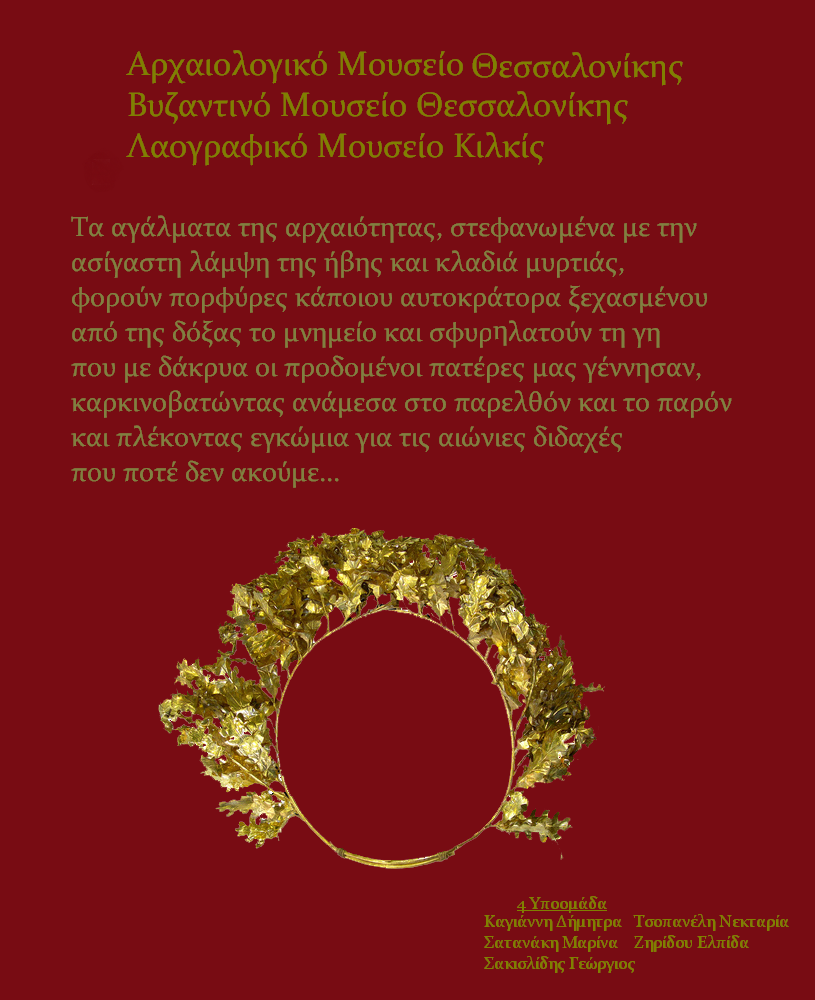 Γενικές ΠληροφορίεςΤο Αρχαιολογικό Μουσείο Θεσσαλονίκης εγκαινιάστηκε στις 27 Οκτωβρίου 1962, το κτίριο του οποίου είναι έργο του αρχιτέκτονα Πάτροκλου Καραντινού και αποτελεί δείγμα του μοντέρνου κινήματος της μοντέρνας αρχιτεκτονικής στον ελλαδικό χώρο. Το 2001 το κτίριο κηρύχθηκε διατηρητέο από το Υπουργείο Πολιτισμού.Μετά από μία μακρά περίοδο εργασιών απαραίτητων για την αναδιοργάνωση των χώρων έκθεσης, αποθήκευσης, συντήρησης και διοίκησης, το Αρχαιολογικό Μουσείο Θεσσαλονίκης άνοιξε τις πύλες του στο κοινό, τον Σεπτέμβριο του 2006. Στο διάστημα που προηγήθηκε, εκτός από την κτιριακή επέκταση ολοκληρώθηκε, σχεδιάστηκε και πραγματοποιήθηκε η επανέκθεση των συλλογών του Μουσείου με τρόπο που να καλύπτει τις ανάγκες του σύγχρονου επισκέπτη. Εκθέματα:Το μουσείο καλύπτει μια μεγάλη γκάμα εκθεμάτων από ευρήματα του νομού Θεσσαλονίκης αλλά και γειτονικών νομών που χρονικά εκτείνονται από τα προϊστορικά χρόνια μέχρι την ύστερη αρχαιότητα και αφηγούνται την ιστορία της Μακεδονίας ανά τους αιώνες. Αναφορικά, μερικά από τα πιο αξιοσημείωτα εκθέματα του μουσείου είναι:• «Ο κρατήρας του Δερβενίου», οστεοφυλάκιο του 330 π.Χ.•  «Το κεφάλι του Σεράπιδος», 2ος αιώνας π.Χ.•  «Το άγαλμα του Αρποκράτη», τέλη 2ου αιώνα π.Χ.•  Χάλκινο κράνος και χρυσή μάσκα από το νεκροταφείο της Σίνδου, τέλη του 6ου αιώνα π.Χ. •  «Η πόρτα της Ποτίδαιας»•  Χρυσά διαδήματα, χρυσά δισκάρια και χρυσά κεφάλια Μέδουσας, 350 - 325 π.Χ.Εκθέσεις:Οι μόνιμες εκθέσεις του μουσείου είναι στο σύνολό τους πέντε και πραγματεύονται τους τομείς: Προϊστορία, Γένεση των Πόλεων, Μακεδονία, Θεσσαλονίκη και Χρυσός. Αναλυτικότερα:Προϊστορία"5.000, 15.000, 200.000 χρόνια πριν. Μια έκθεση για τη ζωή στην προϊστορική Μακεδονία"Χρονολογικά, η μουσειακή αφήγηση ξεκινά στον κάτω όροφο του Μουσείου με την ενότητα "5.000, 15.000, 200.000 χρόνια πριν. Μια έκθεση για τη ζωή στην προϊστορική Μακεδονία". Η έκθεση παρουσιάζει ευρήματα σχετικά με τους τρόπους με τους οποίους ο προϊστορικός άνθρωπος, από τα νεολιθικά χρόνια και μετά, αντιμετώπισε τις βιοτικές του ανάγκες: τη γεωργία, την κτηνοτροφία, την αλιεία, το κυνήγι, την κατασκευή των εργαλείων του, την αποθήκευση των προϊόντων του, το μαγείρεμα, την υφαντική, την κεραμική κτλ. Ανιχνεύονται επίσης οι ιδεολογικές του ανησυχίες και τα ταφικά του έθιμα, οι ενδείξεις κοινωνικής διαφοροποίησης στα μυκηναϊκά χρόνια, αλλά και το σύστημα ανταλλαγών που ανέπτυξαν οι προϊστορικές κοινωνίες της Μακεδονίας με αυτές άλλων τόπων.
Στην οπτικοακουστική εγκατάσταση που συμπληρώνει την έκθεση, τρεις διακεκριμένοι αρχαιολόγοι μιλούν για το προϊστορικό νοικοκυριό με αφορμή την έρευνα για την προϊστορία της Μακεδονίας.Γένεση των Πόλεων"Προς τη γένεση των πόλεων" Στην ενότητα "Προς τη γένεση των πόλεων" παρουσιάζονται υλικά κατάλοιπα από οικισμούς και νεκροταφεία της εποχής του Σιδήρου (1100-700 π.Χ.), στην περιοχή που εκτείνεται ανάμεσα στον Άθωνα και τον Όλυμπο. Στον Καστανά, τη Φιλαδέλφεια, την Άσσηρο, την Τούμπα Θεσσαλονίκης και αλλού, ιδρύονται ή ανασυγκροτούνται οικισμοί που χαρακτηρίζονται από αυτάρκεια και ελέγχουν τις πηγές πλούτου του τόπου. Την ίδια περίοδο, πυκνώνουν οι επαφές της περιοχής με τη νότια Ελλάδα, τα μικρασιατικά παράλια αλλά και την ενδοχώρα της Μακεδονίας ενώ πόλεις της νότιας Ελλάδας ιδρύουν αποικίες στις ακτές του Θερμαϊκού και της Χαλκιδικής. Η έκθεση κάνει μνεία σημαντικών πολιτιστικών χαρακτηριστικών των οικισμών αυτών, όπως π.χ. την πιθανή διαχείριση των αγροτικών προϊόντων από μία κεντρική εξουσία, την οργάνωση του χώρου με βάση ένα πρώιμο πολεοδομικό σχέδιο, την άνοδο του βιοτικού επιπέδου όπως φαίνεται από τα κτερίσματα των νεκροταφείων κτλ, στοιχεία που αργότερα, την εποχή του μακεδονικού βασιλείου, θα σημάνουν τη γένεση των πρώτων πόλεων στην περιοχή.Μακεδονία"Στη Μακεδονία από τον 7ο αι. π.Χ. ως την ύστερη αρχαιότητα" Η ενότητα "Στη Μακεδονία από τον 7ο αι. π.Χ. ως την ύστερη αρχαιότητα", αναδεικνύει όψεις του δημόσιου και ιδιωτικού βίου των αρχαίων Μακεδόνων. Καλύπτει το χρονικό διάστημα από τα αρχαϊκά χρόνια μέχρι τον 3ο αιώνα μ. Χ., δηλαδή από τη δημιουργία του μακεδονικού βασιλείου μέχρι και τη ρωμαϊκή περίοδο. Η έκθεση διαρθρώνεται σε εσωτερικούς χώρους που αντιστοιχούν σε θεματικές υποενότητες: οικονομία, πολιτική και κοινωνική οργάνωση, λατρεία, πόλεμος, θάνατος, καθημερινή ζωή, εμπόριο, τέχνες. Στα εκθέματα, τα περισσότερα από τα οποία προέρχονται από τους νομούς Θεσσαλονίκης, Πιερίας, Κιλκίς και Χαλκιδικής, έχουν προστεθεί και μερικά που παρουσιάζονται για πρώτη φορά στο κοινό. Διαδραστικές πολυμεσικές εφαρμογές σε οθόνες αφής (touch screens) εισάγουν τον επισκέπτη στη μορφή και τις λειτουργίες των αρχαίων μακεδονικών πόλεων και των μακεδονικών τάφων. Ένα βίντεο δείχνει σύγχρονες θεατρικές παραστάσεις αρχαίου δράματος ενώ για πρώτη φορά δίνεται η ευκαιρία στον επισκέπτη να ακούσει μία αρχαία μελωδία μετά τη μεταγραφή των μουσικών συμβόλων επιγραφής του 3ου αι. π.Χ. που βρέθηκε στα Βρασνά της Θεσσαλονίκης. Θεσσαλονίκη"Θεσσαλονίκη, Μακεδονίας μητρόπολις" Τον ξεχωριστό ρόλο που διαδραμάτισε η Θεσσαλονίκη, κυρίως στα ρωμαϊκά χρόνια, ανασυνθέτει η ενότητα "Θεσσαλονίκη, Μακεδονίας μητρόπολις". Τα θέματα που άγγιξε η εκθεσιακή ενότητα της Μακεδονίας, εδώ αντιμετωπίζονται στο συγκεκριμένο χωρικό πλαίσιο της πόλης. Γίνεται έτσι η Θεσσαλονίκη ένα σκηνικό για πρόσωπα περισσότερο ή λιγότερο σπουδαία, για τις δραστηριότητες και τα έργα τους. Η έκθεση μάς δίνει τη δυνατότητα να περιηγηθούμε σε σημαντικά μνημεία και χώρους της Θεσσαλονίκης: τα νεκροταφεία της, το Γαλεριανό συγκρότημα, την Αγορά, το χώρο της σημερινής πλατείας Διοικητηρίου (για αιώνες κέντρο διοίκησης) κλπ, ανιχνεύοντας τις δημόσιες και ιδιωτικές λειτουργίας της μακεδονικής μητρόπολης και την ιδιαίτερη φυσιογνωμία της. Οι πολυμεσικές εφαρμογές "Πού βρίσκεται κρυμμένη η αρχαία πόλη;" και "Περιηγηθείτε χώρους του Γαλεριανού συγκροτήματος" πλαισιώνουν την έκθεση. Η ενότητα κλείνει με την ανασύσταση ενός ιωνικού αρχαϊκού ναού. Ο ναός, του οποίου η αρχική θέση μάς είναι άγνωστη, μεταφέρθηκε στα ρωμαϊκά χρόνια στην περιοχή των ιερών της Θεσσαλονίκης. Τα αγάλματα αυτοκρατόρων που βρέθηκαν σ' αυτόν, οδηγούν στη υπόθεση ότι ο ναός συνδέθηκε με την άσκηση αυτοκρατορικής λατρείας. Χρυσός"Ο Χρυσός των Μακεδόνων" Η ενότητα "Ο Χρυσός των Μακεδόνων" παρουσιάζει τη σημασία του χρυσού στον πολιτισμό της αρχαίας Μακεδονίας, κυρίως των αρχαϊκών και κλασικών χρόνων. Μέσα από μοναδικά αντικείμενα τα οποία ήρθαν στο φως σε ανασκαφές νεκροταφείων, περιγράφονται οι διαδικασίες εξόρυξης και εκμετάλλευσης του χρυσού, οι τεχνικές κατασκευής και διακόσμησης χρυσών και επίχρυσων αντικειμένων, καθώς και η σχέση του μετάλλου αυτού με τις αντιλήψεις των ανθρώπων της εποχής για τη ζωή και το θάνατο. Αρμοδιότητες:Οι αρμοδιότητές του μουσείου ανάγονται σε θέματα σχετικά με την απόκτηση, αποδοχή, φύλαξη, συντήρηση, καταγραφή, τεκμηρίωση, έρευνα, μελέτη, δημοσίευση και κυρίως έκθεση και προβολή στο κοινό αρχαίων αντικειμένων που χρονολογούνται από τους απώτατους χρόνους της προϊστορικής έως την ύστερη ρωμαϊκή περίοδο. Το Αρχαιολογικό Μουσείο Θεσσαλονίκης μπορεί να εμπλουτίζει τις συλλογές του με την αποδοχή δωρεών εκ μέρους φυσικών προσώπων, φορέων ή ιδρυμάτων, με προϊόντα κατασχέσεων, με αγορές από την Ελλάδα και το εξωτερικό. Επίσης, με αντικείμενα από όλη την Επικράτεια, σε συνεργασία με τις αρμόδιες Υπηρεσίες, Κεντρικές και Περιφερειακές, του Υπουργείου Πολιτισμού, καθώς και με κάθε άλλο νόμιμο τρόπο. Οι μόνιμες και περιοδικές εκθέσεις του Αρχαιολογικού Μουσείου Θεσσαλονίκης συγκροτούνται κατά προτίμηση συνθετικά και όχι κατά συλλογή.Νυν προϊσταμένη του Αρχαιολογικού Μουσείου Θεσσαλονίκης είναι η κυρία Αδάμ – Βελένη Πολυξένη. Το μουσείο υπάγεται στη Γενική Διεύθυνση Αρχαιοτήτων και Πολιτιστικής Κληρονομιάς, ενώ τα υπαγόμενα τμήματα της υπηρεσίας είναι τα εξής: →Τμήμα Συντήρησης
 →Τμήμα Διοικητικής και Οικονομικής Υποστήριξης
 →Τμήμα Δημοσίων Σχέσεων, Τεκμηρίωσης και Δημοσιευμάτων
 →Τμήμα Μουσειογραφικών Μελετών και Καλλιτεχνικού Σχεδιασμού Εκθέσεων
 →Τμήμα Συλλογής Κεραμικής, Τοιχογραφιών και Ψηφιδωτών
 →Τμήμα Συλλογής Λιθίνων και Μικροτεχνίας
 →Τμήμα Συλλογής Μεταλλοτεχνίας
 →Τμήμα Τεχνικής Υποστήριξης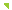 Εκπαιδευτικά προγράμματα:Στο χώρο του Αρχαιολογικού Μουσείου Θεσσαλονίκης υπάρχει δυνατότητα πραγματοποίησης εκπαιδευτικών προγραμμάτων που αφορούν κυρίως παιδιά δημοτικού. Για την επίτευξή του πρέπει να υπάρχει προσυμφωνημένη ημερομηνία επίσκεψης, έτσι ώστε να αποφευχθεί η ταυτόχρονη παρουσία περισσότερων τμημάτων. Ενδεικτικά, τα προγράμματα περιλαμβάνουν:- Μια ημέρα στο ζωολογικό κήπο του μουσείου
(νήπια - Α’ & Β’ Δημοτικού)- Ανακαλύπτοντας Θεούς και Ήρωες
(Γ’ και Δ’ Δημοτικού)- Η Ζωή στην Αρχαία Μακεδονία
(Ε’ - Στ’ Δημοτικού)- Γνωρίζω το θεό Διόνυσο
(Ε ’- Στ’ Δημοτικού, Α’ ΓυμνασίουΠηγέςhttp://www.amth.gr/http://odysseus.culture.gr/index_gr.htmlhttp://www.yppo.gr/http://el.wikipedia.org/wiki/Αρχαιολογικό_Μουσείο_ΘεσσαλονίκηςΒΥΖΑΝΤΙΝΟ ΜΟΥΣΕΙΟ ΘΕΣΣΑΛΟΝΙΚΗΣΤμήμα συντήρησηςΣτην αρμοδιότητά του υπάγονται τα εργαστήρια εικόνας, τοιχογραφίας, γλυπτικής, ξυλογλυπτικής, κεραμεικής και μικροτεχνίας, χαρτιού, υφάσματος και μουσαμά, καθώς και η επιστημονική τεκμηρίωση όλων των εργασιών, η συγκρότηση ερευνητικών ομάδων, εργαστηρίου και έρευνας, εξειδικευμένης βιβλιοθήκης και γενικά η συγκρότησή του ως Κέντρου Έρευνας Συντήρησης και Τεκμηρίωσης.Τμήμα Διοικητικής και Οικονομικής ΥποστήριξηςΣτην αρμοδιότητά του υπάγονται η διεκπεραίωση των διοικητικών θεμάτων, ιδίως θεμάτων προσωπικού, της αλληλογραφίας και εσωτερικής λειτουργίας, η διεκπεραίωση των οικονομικών υποθέσεων, η τήρηση των στατιστικών δεδομένων, η τήρηση του αρχείου και του πρωτοκόλλου, καθώς και η κίνηση και συντήρηση των κρατικών οχημάτων του.Τμήμα Αρχαιολογικής Συλλογής Γλυπτικής, Ξυλογλυπτικής, ΚεραμικήςΣτην αρμοδιότητα του Τμήματος υπάγονται η διαφύλαξη, η προστασία, η διατήρηση, η έκθεση, η ανάδειξη, η προβολή και η μελέτη έργων γλυπτικής, ξυλογλυπτικής, κεραμικής και η διοργάνωση εκθέσεων σχετικής θεματικής, αυτοτελώς ή σε συνεργασία με άλλα Ελληνικά Μουσεία και τις αρμόδιες Εφορείες, καθώς και με Μουσεία του εξωτερικού ή με φορείς που διασφαλίζουν την υψηλού επιπέδου παρουσίαση των αντικειμένων σε ασφαλείς συνθήκες.έργα.Τμήμα Αρχαιολογικής Συλλογής Εικόνων, Τοιχογραφιών, Ψηφιδωτών, Αντιγράφων, Χειρογράφων, Ανθιβόλων, Χαρακτικών, Σχεδίων, Παλαιτύπων και ΣυλλογώνΣτην αρμοδιότητα του Τμήματος υπάγονται η διαφύλαξη, η προστασία, η διατήρηση, η έκθεση, η ανάδειξη, η προβολή και η μελέτη εικόνων, τοιχογραφιών, ψηφιδωτών, αντιγράφων, χειρογράφων, ανθιβόλων, χαρακτικών, σχεδίων, παλαιτύπων, και συλλογών και η διοργάνωση εκθέσεων σχετικής θεματικής, αυτοτελώς ή σε συνεργασία με άλλα ελληνικά μουσεία και τις αρμόδιες Εφορείες, καθώς και με μουσεία του εξωτερικού ή με φορείς που διασφαλίζουν την υψηλού επιπέδου παρουσίαση των αντικειμένων σε ασφαλείς συνθήκεςΤμήμα Δημοσίων Σχέσεων, Τεκμηρίωσης και ΔημοσιευμάτωνΕκπαιδευτικά Προγράμματα - Μουσείο Βυζαντινού Πολιτισμού:Το τμήμα Εκπαιδευτικών Προγραμμάτων του Μουσείου Βυζαντινού Πολιτισμού δραστηριοποιείται στο σχεδιασμό και στην υλοποίηση εκπαιδευτικών δραστηριοτήτων από το 1998. Με στόχο την ανάπτυξη της επικοινωνίας του Μουσείου με το κοινό και την ενίσχυση του μορφωτικού του ρόλου σχεδιάζει και υλοποιεί εκπαιδευτικές δράσεις, για να υποστηρίξει διαφορετικές ομάδες κοινού. Παράλληλα, διοργανώνει εκδηλώσεις με αφορμή εορτασμούς, όπως η "Διεθνής Ημέρα Μουσείων" και οι "Ευρωπαϊκές Ημέρες Πολιτιστικής Κληρονομιάς".Για την κάθε ομάδα κοινού προτείνονται διαφορετικές δραστηριότητες, όπως εκπαιδευτικά προγράμματα, σεμινάρια, δημιουργικά εργαστήρια και παιχνίδια ρόλων (RPG).Επιπρόσθετα, σχεδιάζει και παρέχει έντυπο υλικό, όπως βιβλία για τον εκπαιδευτικό και φυλλάδια για ελεύθερη επίσκεψη.Η μόνιμη έκθεση :Η παλαιοχριστιανική ή πρωτοβυζαντινή περίοδος (4ος-7ος αι.) αρχίζει με την ίδρυση της Κωνσταντινούπολης από το Μ. Κωνσταντίνο στα 330 και τη μεταφορά σε αυτή από τη Ρώμη της έδρας της ρωμαϊκής αυτοκρατορίας. Αυτή η μετατόπιση του κέντρου βάρους στην Ανατολή, καθώς και η θέσπιση του χριστιανισμού ως επίσημης θρησκείας του κράτους, άλλαξαν το πρόσωπο της αυτοκρατορίας, κάνοντας έντονο το θρησκευτικό χαρακτήρα του. Η αλλαγή αυτή έγινε σταδιακά, ενώ η συνέχεια και η επιβίωση στοιχείων της προηγούμενης περιόδου σε όλους τους τομείς διαπέρασε τη ζωή της αυτοκρατορίας.Αίθουσα 1: Ο παλαιοχριστιανικός ναός 
Η υποστήριξη του χριστιανισμού από τον Μ. Κωνσταντίνο (324-37) και η αναγνώρισή του από τον Μ. Θεοδόσιο (379-95) ως επίσημης θρησκείας του κράτους ενίσχυσαν τον ρόλο της Εκκλησίας. Επακόλουθη ήταν η ανάγκη για τη δημιουργία ενός λατρευτικού χώρου αντάξιου της νέας κατάστασης. Ο κυρίαρχος τύπος παλαιοχριστιανικού ναού ήταν η βασιλική, ορθογώνιο κτίριο με κιονοστοιχίες που το χωρίζουν σε κλίτη, με κόγχη στην ανατολική πλευρά, στεγασμένο με ξύλινη στέγη.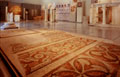 Στην έκθεση προσεγγίζεται η αρχιτεκτονική και ο διάκοσμος του παλαιοχριστιανικού ναού μέσω της παρουσίασης μιας επιλογής γλυπτών αρχιτεκτονικών μελών, λειτουργικών σκευών, ψηφιδωτών και τοιχογραφιών, που προέρχονται στην πλειοψηφία τους από ναούς της Θεσσαλονίκης.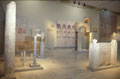 Τα θωράκια έφραζαν τα κενά ανάμεσα στους κίονες χωρίζοντας έτσι το κεντρικό κλίτος από τους πλάγιους χώρους. Επίσης σε συνδυασμό με πεσσίσκους σχημάτιζαν ένα φράγμα, το τέμπλο, που χώριζε το Ιερό βήμα από τον υπόλοιπο ναό. Το φράγμα την εποχή αυτή ήταν χαμηλό και δεν θυμίζει καθόλου το μεταβυζαντινό, ψηλό, τέμπλο.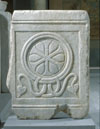 Ο διάκοσμος των ναών καθοριζόταν σε μεγάλο βαθμό από τις κοινωνικές και οικονομικές συνθήκες των διαφόρων περιοχών. Έτσι, στα μεγάλα αστικά κέντρα η διακόσμηση ήταν πλουσιότερη, ενώ στην περιφέρεια φτωχότερη. Το δάπεδο των ναών στην επαρχία στρωνόταν κατά κανόνα με ψηφιδωτά και οι τοίχοι διακοσμούνταν με τοιχογραφίες, ενώ στους πιο πολυτελείς ναούς συνηθίζονταν μαρμάρινα δάπεδα και εντοίχια ψηφιδωτά και μαρμαροθετήματα.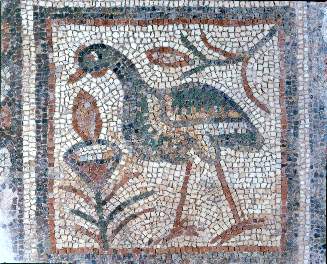 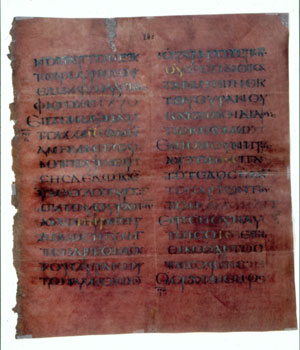 Ο κώδικας «διαμελίστηκε» για πρώτη φορά ίσως στα χρόνια των Σταυροφοριών. Το μεγαλύτερο μέρος του παρέμεινε στο Σαμουρσακλί της Καππαδοκίας ως το 1896, οπότε αγοράστηκε από τον τσάρο Νικόλαο Β΄ και κατέληξε στην Αγία Πετρούπολη. Ένα φύλλο, όμως, κρατήθηκε στο Σαμουρσακλί ως ενθύμιο και μεταφέρθηκε στην Ελλάδα το 1922 από οικογένεια προσφύγων, από τους οποίους το αγόρασε η Αρχαιολογική Υπηρεσία το 1966.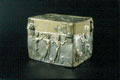 Οι λειψανοθήκες κατασκευάζονταν από πολύτιμα υλικά (χρυσό, ασήμι, ελεφαντόδοντο) και περιείχαν λείψανα μαρτύρων και αγίων ή αντικείμενα που καθαγιάστηκαν από την επαφή τους με τα λείψανα, όπως χώμα με αίμα από τον τάφο του αγίου. Τοποθετούνταν στην Αγία Τράπεζα ή κάτω από αυτή για τον καθαγιασμό των ναών.Η ΜΕΣΟΒΥΖΑΝΤΙΝΗ ΠΕΡΙΟΔΟΣΟι παραστάσεις φανταστικών και πραγματικών ζώων είναι πολύ συνηθισμένο θέμα στη διακόσμηση των μαρμάρινων θωρακίων της μεσοβυζαντινής εποχής.  Εικονίζονται καταλαμβάνοντας όλη την επιφάνεια, είτε σε ζευγάρια, το ένα απέναντι στο άλλο, είτε σε σκηνές όπου θηρία ή αρπακτικά πουλιά κατασπαράζουν άλλα ζώα.Χαρακτηριστικό δημιούργημα της μεσοβυζαντινής εποχής μετά την εικονομαχία είναι οι ανάγλυφες μαρμάρινες εικόνες αγίων προσώπων, που απηχούν κλασικές επιδράσεις. Πρόκειται για έργα ακριβά που κατασκευάζονται μόνο σε μεγάλες πόλεις, όπως η Κωνσταντινούπολη και η Θεσσαλονίκη.«Κουτρούβια» ονόμαζαν οι βυζαντινοί τα φιαλίδια από πηλό ή μόλυβδο που χρησιμοποιούνταν από τους προσκυνητές για να μεταφέρουν το μύρο που έπαιρναν από τους τόπους λατρείας μυροβλητών αγίων, όπως ο άγιος Δημήτριος και η αγία Θεοδώρα στη Θεσσαλονίκη.Πολύτιμα κοσμήματα αντανακλούν τη λάμψη και την πολυτέλεια των γυναικών της αυτοκρατορικής αυλής και της αριστοκρατίας.Αίθουσα 7: Το Λυκόφως του Βυζαντίου (1204-1453)
Η υστεροβυζαντινή περίοδος είναι για τη Θεσσαλονίκη εποχή μεγάλης καλλιτεχνικής δημιουργίας που η ακτινοβολία της φτάνει και επηρεάζει το Άγιον Όρος και τους γειτονικούς σλαβικούς λαούς.                                                                    Στην έκθεση παρουσιάζονται αντιπροσωπευτικά έργα της τέχνης της περιόδου, όπως ο γνωστός «Επιτάφιος της Θεσσαλονίκης», εικόνες και τοιχογραφίες, καθώς και μαρμάρινες ανάγλυφες εικόνες. Μια σειρά έργων ταφικού προορισμού δίνουν πληροφορίες για τις ταφικές συνήθειες, τη ζωγραφική, τη γλυπτική και την προσωπογραφία της εποχής. Παρουσιάζονται επίσης το νομισματοκοπείο της Θεσσαλονίκης, η υαλουργία της, καθώς και κεραμικά εργαστήρια που εντοπίστηκαν στη Μακεδονία και τη Θράκη. 
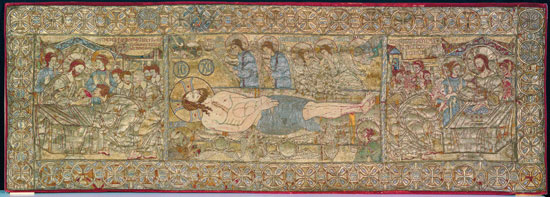 Οι επιτάφιοι είναι λειτουργικά υφάσματα της ορθόδοξης Εκκλησίας που χρησιμοποιούνται στην ακολουθία της Μεγάλης Παρασκευής. Ο χρυσοκέντητος μεταξωτός επιτάφιος, που προέρχεται από τη Θεσσαλονίκη, αποτελεί ένα από τα λαμπρότερα έργα της εποχής των Παλαιολόγων (1259-1453). Η κεντρική παράσταση του νεκρού Χριστού πλαισιώνεται από σκηνές της θείας Μετάληψης και Μετάδοσης, ενώ στις γωνίες απεικονίζονται τα σύμβολα των Ευαγγελιστών.
Η εικόνα προέρχεται από το ναό της Αγίας Σοφίας στη Θεσσαλονίκη και η επιγραφή που φέρει χαρακτηρίζει το Χριστό ως «Σοφία του Θεού». Είναι έργο λαμπρού αλλά ανώνυμου καλλιτέχνη.  
Επώνυμοι πάντως ζωγράφοι από τη Θεσσαλονίκη, όπως ο Μιχαήλ Αστραπάς και ο Ευτύχιος, κλήθηκαν από Σέρβους ηγεμόνες για να δουλέψουν στην επικράτειά τους.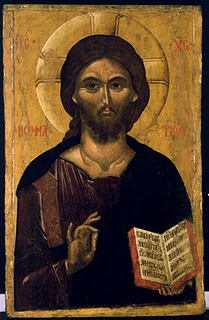 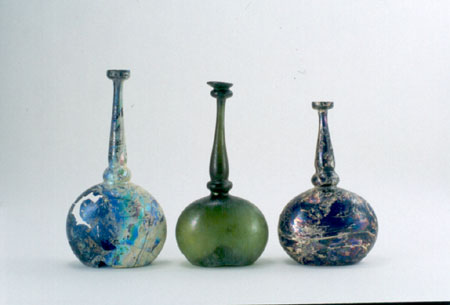 Τα γυάλινα ευρήματα των ανασκαφών στη Θεσσαλονίκη μαρτυρούν αφενός την ύπαρξη εργαστηρίων γυαλιού στην πόλη και αφετέρου τις εμπορικές της επαφές με τη Βενετία και την ισλαμική Ανατολή.Το μαρμάρινο ομφάλιο από το δάπεδο του ναού της Αγίας Σοφίας στην Τραπεζούντα μεταφέρθηκε στη Θεσσαλονίκη το 1924 από τους Έλληνες πρόσφυγες.Το χαμηλό ανάγλυφο και τα ίχνη έγχρωμης κηρομαστίχης στο βάθος είναι τυπικό χαρακτηριστικό της γλυπτικής της εποχής.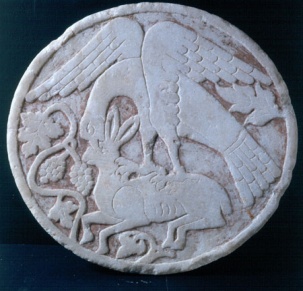 ΜΕΤΑΒΥΖΑΝΤΙΝΗ ΠΕΡΙΟΔΟΣΑίθουσα 10: «Το Βυζάντιο μετά το Βυζάντιο»: Η βυζαντινή κληρονομιά στους χρόνους μετά την Άλωση. 1453-19ος αι.
Η έκθεση αφορά την περίοδο από την άλωση της Κωνσταντινούπολης μέχρι το τέλος του 19ου αι. Η βυζαντινή κληρονομιά είναι ιδιαίτερα εμφανής στον τομέα της θρησκευτικής ζωγραφικής η οποία αναπτύχθηκε διαφορετικά, ανάλογα με την περιοχή και το καθεστώς της κυριαρχίας, οθωμανικής ή ενετικής.                             Μουσείο Λευκού Πύργου:ΜΟΝΙΜΕΣ ΕΚΘΕΣΕΙΣ : Ενδεικτικά παρουσιάζουμε ορισμένες από τις μόνιμες εκθέσεις του Μουσείου:              Εκπαιδευτικά Προγράμματα:Το τμήμα Εκπαιδευτικών Προγραμμάτων του Μουσείου Βυζαντινού Πολιτισμού δραστηριοποιείται στο σχεδιασμό και στην υλοποίηση εκπαιδευτικών δραστηριοτήτων από το 1998. Με στόχο την ανάπτυξη της επικοινωνίας του Μουσείου με το κοινό και την ενίσχυση του μορφωτικού του ρόλου σχεδιάζει και υλοποιεί εκπαιδευτικές δράσεις, για να υποστηρίξει διαφορετικές ομάδες κοινού. Παράλληλα, διοργανώνει εκδηλώσεις με αφορμή εορτασμούς, όπως η "Διεθνής Ημέρα Μουσείων" και οι "Ευρωπαϊκές Ημέρες Πολιτιστικής Κληρονομιάς".Για την κάθε ομάδα κοινού προτείνονται διαφορετικές δραστηριότητες, όπως εκπαιδευτικά προγράμματα, σεμινάρια, δημιουργικά εργαστήρια και παιχνίδια ρόλων (RPG).Επιπρόσθετα, σχεδιάζει και παρέχει έντυπο υλικό, όπως βιβλία για τον εκπαιδευτικό και φυλλάδια για ελεύθερη επίσκεψη.Απολογισμός εκδηλώσεων: Περιβάλλον και Πολιτισμός 2011. Φωνές νερού μυριάδεςΟλοκληρώθηκαν με επιτυχία οι εκδηλώσεις που διοργάνωσε το Μουσείο Βυζαντινού Πολιτισμού συμμετέχοντας στην επικοινωνιακή δράση πανελλαδικής εμβέλειας "Περιβάλλον και Πολιτισμός 2011 - Φωνές νερού μυριάδες" του ΥΠΠΟΤ. Σκοπός της δράσης αυτής ήταν να αναδειχθούν οι δεσμοί ανάμεσα στον φυσικό και πολιτιστικό πλούτο της χώρας και να τονιστεί η σημασία του νερού και οι ποικίλες διαστάσεις της αξίας του στη ζωή των ανθρώπων από την αρχαιότητα έως σήμερα.Οι εκδηλώσεις του ΜΒΠ απευθύνονταν σε μικρούς και μεγάλους και είχαν ως εξής:
Φωνές νερού μυριάδες: ξεναγήσεις για τους ενήλικες επισκέπτες από αρχαιολόγους του Μουσείου με θεματικό άξονα το νερό.
Βεργόνες και Ξωθιές: παραδόσεις, θρύλοι και παραμύθια για παράξενα πλάσματα του νερού ζωντάνεψαν στην αίθουσα «Το βυζαντινό κάστρο» του Μουσείου. Την αφήγηση της Ανθής Θάνου με συνοδεία ζωντανής μουσικής από τον Παναγιώτη Κούλελη παρακολούθησαν γονείς και παιδιά από 6 ως 12 ετών.
Έκθεση-προβολή καρτ-ποστάλ της Θεσσαλονίκης (τέλη 19ου - αρχές 20ου αιώνα) στον χώρο υποδοχής του μουσείου με θέμα την ύδρευση. Τα δελτάρια προέρχονται από το αρχείο του Κέντρου Ιστορίας Θεσσαλονίκης και από τους συλλέκτες J.-P. Grelois και A. Παπαϊωάννου.
Τέλος, οι επισκέπτες μπορούσαν να προμηθευτούν από την υποδοχή του Μουσείου ένα φύλλο θεματικής περιήγησης που αφορούσε τέσσερα επιλεγμένα εκθέματα σχετικά με το νερό.                               ΕΡΓΑΣΤΗΡΙΑΟι πληροφορίες συλλέχθηκαν από το site: http://www.mbp.gr/               ΜΙΑ ΣΥΝΤΟΜΗ ΑΝΑΦΟΡΑ ΣΤΗΝ ΙΣΤΟΡΙΑ ΤΟΥ ΛΕΥΚΟΥ ΠΥΡΓΟΥ:O ερευνητής – συγγραφέας κ. Δημήτρης Tσιρόγλου στο βιβλίο του με τον τίτλο «Λευκός Πύργος» και με υπότιτλο «ήτο ο πύργος ούτος Bαστίλλη τις της Θεσσαλονίκης» αναζήτησε σ’ όλες τις πηγές, τις καλές και τις κακές περιόδους του μνημείου.Aπό τα αποτελέσματα της έρευνας προκύπτει αβίαστα το ερώτημα: πόσοι άραγε γνωρίζουν την πραγματική ιστορία του Λευκού Πύργου;Oι πιο πολλοί γνωρίζουν ότι κάποτε ήταν φυλακή. Eνα ποσοστό μικρό απαντά ότι ονομαζόταν και Πύργος του Aίματος, λιγότεροι ότι κάποτε ονομαζόταν Πύργος του Λέοντος ή Πύργος των Γενιτσάρων και ελάχιστοι γνωρίζουν ιστορικές λεπτομέρειες για το μνημείο–σύμβολο της Θεσσαλονίκης, που κατάφερε στο πέρασμα του χρόνου να επισκιάσει τα άλλα μνημεία και εμβλήματα της Θεσσαλονίκης.Kι όμως έπαιξε ρόλο στην Eπανάσταση του 1821. Mετονομάστηκε αρκετές φορές ανάλογα με τα γεγονότα. Πολλές φορές στην πολύχρονη ιστορία του χρησιμοποιήθηκε ως φυλακή και πολλοί πέθαναν στα υγρά κελιά του με μαρτυρικό τρόπο. Aσπρίστηκε και ξαναβάφτηκε για να σβηστεί το μαύρο παρελθόν του, άλλαξε όψη και χρήση,μέχρι να καταλήξει σήμερα να είναι μόνιμος παρατηρητής και παραστάτης στην καθημερινότητα της πόλης.Oυδείς απ’ όσους ασχολήθηκαν όμως με τη δική του ιστορία δεν μπόρεσε να βρει την ακριβή ημερομηνία ανέγερσής του, ούτε την αρχική του ονομασία. Iσως και να μην υπάρχει συγκεκριμένη ημερομηνία και ο Πύργος να καταστράφηκε και ναξαναχτίστηκε. Aπό τα ιστορικά στοιχεία εξάγεται το συμπέρασμα ότι ο Λευκός Πύργος ως κομμάτι ενός μεγαλύτερου κτιριακού συγκροτήματος επισκευάστηκε κι ανακαινίστηκε το 1536.Tον 20ό αιώναΣτις αρχές του 20ού αιώνα αποτίναξε τη χρήση της φυλακής και έγραψε πολύτιμες σελίδες της ιστορίας. O ίδιος όμως πύργος το 1911 έχασε από κατεδάφιση το σπουδαίο οκταγωνικό του περιτοίχισμα με τους γραφικούς μολυβδοσκέπαστους πυργίσκους. Στα πόδια του εκτέθηκαν τα κομμάτια του γερμανικού αερόπλοιου «Zέπελιν» που κατέρριψαν οι Σύμμαχοι στον A΄ Παγκόσμιο Πόλεμο, ενώ στην κορυφή του ο ιστός της σημαίας, που βρίσκεται στον πυργίσκο, προέρχεται από το τουρκικό θωρηκτό «Φετχί Mπουλέντ» που βύθισε ο N. Bότσης στο λιμάνι της Θεσσαλονίκης το 1912 και άνοιξε τον δρόμο της απελευθέρωσης.Στα αξιοσημείωτα των μυστηρίων του Πύργου,  είναι ότι συνδέεται με το υπόγειο σύστημα στοών της πόλης. Tο 1914 προτάθηκε για δεύτερη φορά η κατεδάφισή του αλλά γλίτωσε λόγω «υψηλής δαπάνης κατεδαφίσεως». Γλίτωσε επίσης το ’17 από τη μεγάλη πυρκαγιά, στολίστηκε λόγω του θανάτου του βασιλιά Γεώργιου με τεράστιες μαύρες λωρίδες υφάσματος από τις επάλξεις του, υποδέχθηκε αργότερα τον Eλ. Bενιζέλο αλλά και τους πρόσφυγες από τη M. Aσία. Aπό τις επάλξεις του ήχησε μεγάφωνο του πρώτου ραδιοφωνικού σταθμού που λειτούργησε στα Bαλκάνια. Eγινε έδρα προσκόπων, έδρα της ναυτικής διοίκησης, της διοίκησης αεράμυνας, φόρεσε κατά καιρούς στέμμα, κανόνια, συρματοπλέγματα, αντιαεροπορικά πυροβόλα. Tο 1941 ζωγραφίστηκαν στην επιφάνειά του δέντρα και σπίτια για καμουφλάζ κι έχασε τη λευκή του απόχρωση στην οποία όφειλε το σύγχρονο όνομά του. Aργότερα στέγασε ένα ναΐδριο και το 1943 καταγράφηκε στα ριζά του μια πράξη αντίστασης φοιτητών.Στολίστηκε με φανταχτερά λαμπιόνια από τον δήμο. Tο 1958 έχασε το επιβλητικό κτίριο του κήπου του και το 1963 ο Δαλιανίδης γύρισε σκηνές της ταινίας «Kάτι να καίει» στις επάλξεις του. Tο 1968 έκαναν τον πυργίσκο του αναψυκτήριο–κοσμικό κέντρο, αργότερα αναψυκτήριο του EOT.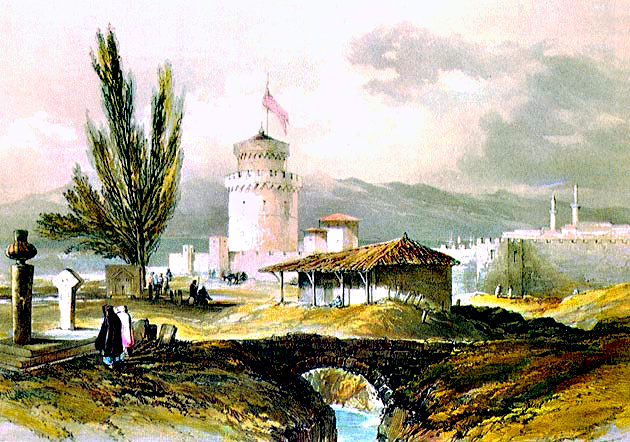 Tο 1978 γλίτωσε με ελάχιστες φθορές από τον μεγάλο σεισμό, άρχισε να χάνει έναν–έναν τους πλανόδιους υπαίθριους φωτογράφους του, πριν καταλήξει το 1985 να γίνει αυτό που είναι σήμερα: Mουσείο Bυζαντινής Tέχνης αλλά και επάκτιο κόσμημα για την πιο τρυφερή ματιά των κατοίκων της πόλης.ΑΝΘΡΩΠΟΛΟΓΙΚΟ ΜΟΥΣΕΙΟ ΠΕΤΡΑΛΩΝΩΝ: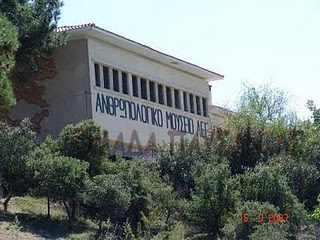 35 χιλιόμετρα από την Θεσσαλονίκη στην παλιά Εθνική Θεσσαλονίκης Οδό-Νέων Μουδανιών βρίσκεται το χωριό των Πετραλώνων. Το σπήλαιο και το Ανθρωπολογικό Μουσείο βρίσκονται 2 χιλιόμετρα μετά το χωριό.Το μουσείο χτίστηκε και χρηματοδοτήθηκε το 1978 από την Ανθρωπολογική Ένωσης Ελλάδος (ΑΕΕ), στην οποία και ανήκει. Άνοιξε και λειτούργησε για πρώτη φορά το 1979. Ο σκοπός του μουσείου είναι να δείξει τα ευρήματα του Σπηλαίου των Πετραλώνων, του προϊστορικού Ελληνικού Πολιτισμού καθώς και όλου του κόσμου, και τα ευρήματα αντιπροσωπεύουν όλη την παλαιοντολογική περιοχή της Ελλάδος. 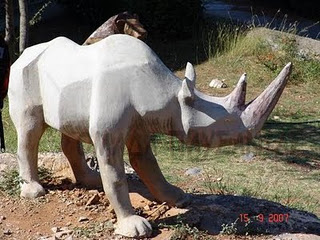 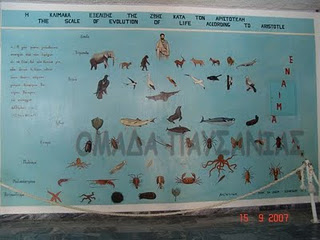 Τα ευρήματα περιλαμβάνουν αντίγραφα του μαυσωλείου του Αρχάνθρωπου ευρωπαίου των Πετραλώνων, τα αρχαιότερα ίχνη φωτιάς που βρέθηκαν ποτέ (από το 24ο γεωλογικό επίπεδο στο σπήλαιο των Πετραλώνων, το οποίο χρονολογείται πάνω από ένα εκατομμύριο χρόνια), τα πρώτα λίθινα και κοκάλινα εργαλεία, τα οποία ανακαλύφθηκαν στην Νέα Τρίγλια Χαλκιδικής της (11 εκατομμύρια χρόνια) και ευρήματα από ανοιχτούς χώρους πριν την εποχή των σπηλαίων στη Νέα Τρίγλια, στο νησί της Εύβοιας, στην Πτολεμαϊδα Χαλκιδικής, στο Αιγαίο, και σε άλλα μέρη της Ελλάδος καθώς και στην Αφρική.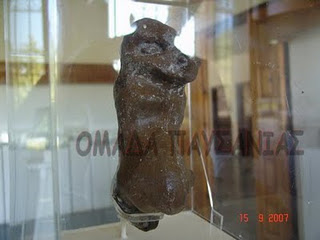 (Το πρωτόγλυπτο της Μακεδονίας .. το “πρωτόγλυπτο» θεωρείται η αρχαιότερη (μέχρι σήμερα) προσπάθεια που έκανε ποτέ ο άνθρωπος επί της γης να φτιάξει κάποιο έργο τέχνης .. Στη συγκεκριμένη περίπτωση είναι μία προσπάθεια να απεικονίσει τον εαυτό του .. Το “έργο τέχνης “αυτό κατασκευάστηκε κατά το Μέσο Πλειστόκαινο .. Βρέθηκε από μέλη της Ανθρωπολογικής Εταιρίας Ελλάδος στην Πτολεμαϊδα Κοζάνης κατά την διάρκεια των ανασκαφών) .. 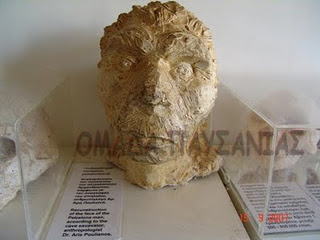 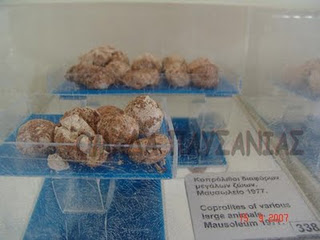 Υπάρχουν τοιχογραφίες του λαογραφικού ζωγράφου Χρήστου Καγγάρα, που απεικονίζουν την εμφάνιση ζωής στη Γη και του Αρχανθρώπου να διδάσκει στα παιδιά πως να κάνουν εργαλεία από πέτρες και κόκαλα, την εξέλιξη της ζωής σύμφωνα με τον Αριστοτέλη, και την εξέλιξη της ανθρώπινης ζωής κατά τα τελευταία 11 εκατομμύρια χρόνια σύμφωνα με τον Πουλια.ΑΧΑΙΟΛΟΓΙΚΟ  ΜΟΥΣΕΙΟ  ΚΙΛΚΙΣ: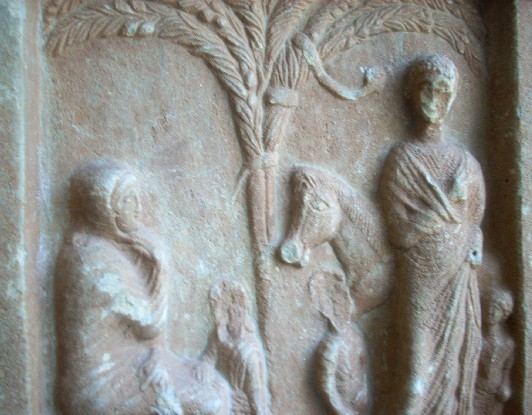 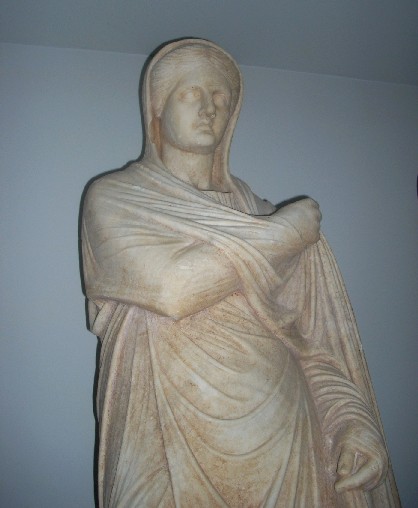                                                                                                                                           Βρισκόμαστε στο  Κιλκίς , στο Αρχαιολογικό Μουσείο της πόλης. Το κτήριο αποτελείται από τρεις αίθουσες, ολόγιομες μ' έργα λεπταίσθητης Τέχνης, κατανεμημένα χρονολογικά.

Στον προθάλαμο εκτίθενται ευρήματα προϊστορικής περιόδου. Ανάμεσά τους ξεχωρίζουν τα νεολιθικά ειδώλια από τον οικισμό της Κολχίδας και η συλλογή των προϊστορικών εργαλείων από τον ίδιο οικισμό.
Εδώ εκτίθεται επίσης μία μικρή συλλογή από τα εκπληκτικά χάλκινα κοσμήματα της πρώιμης εποχής Σιδήρου, των γνωστών αρχαιολογικών θέσεων αυτής της περιόδου από το νομό. Τα κοσμήματα αυτά είναι συνήθως πολύσπειρα χάλκινα βραχιόλια, δακτυλίδια, περίαπτα. Τα τελευταία παρουσιάζουν ποικιλία τύπων, έχουν χαρακτηριστικά σχήματα και διακρίνονται σε αγκυρόμορφα, πυξιδόμορφα, πτηνόμορφα και σε μορφές αγγείων.
Στον υπόλοιπο χώρο εκτίθενται ακόμη, λόγω ελλείψεως χώρου του Μουσείου, μία επιτύμβια στήλη με ανάγλυφη παράσταση ιππέα, τμήμα αττικής σαρκοφάγου με παράσταση νέων ανδρών και αλόγου καθώς και τιμητικό ψήφισμα της πόλεως της Μορρύλου (Άνω Απόστολοι).

Η επόμενη (δεύτερη) αίθουσα περιλαμβάνει ανασκαφικά ευρήματα από τον αρχαιολογικό χώρο του νεκροταφείου της εποχής του Σιδήρου του Παλιού Γυναικόκαστρου. Εκτίθενται χαρακτηριστικά τεφροδόχα αγγεία και κτερίσματα, όπλα, μαχαιρίδια, διπλοί πελέκεις και κοσμήματα, ενώ στις γωνίες της αίθουσας έγινε αναπαράσταση του τρόπου ταφής των αγγείων.

Στην τελευταία (τρίτη) αίθουσα του Αρχαιολογικού Μουσείου Κιλκίς εκτίθενται ευρήματα ιστορικών χρόνων από την καθημερινή ζωή των πόλεων Ευρωπού και Παλατιανού.
Στο τμήμα της Ευρωπού εκτίθενται κυρίως ευρήματα προερχόμενα από την ανασκαφική έρευνα των νεκροταφείων της πόλης και με εποπτικό υλικό παρουσιάζεται η εξέλιξη της ταφικής τελετουργίας και η επιβίωση των ταφικών εθίμων από την αρχαιότητα μέχρι τη σύγχρονη εποχή.
Στο τμήμα του Παλατιανού εκτίθενται ευρήματα και εργαλεία από τις καθημερινές δραστηριότητες των κατοίκων της περιοχής, κατανεμημένα σε ενότητες όπως κατοικία, γυναικωνίτης, αγροτική ζωή και θρησκεία.

Τα προαναφερθέντα ιστορικά-πληροφοριακά στοιχεία αντλήσαμε από μια καταργημένη ιστοσελίδα του Υπουργείου Πολιτισμού, την οποίαν εντοπίσαμε στο Διαδίκτυο, ενώ όλες οι φωτολήψεις προέρχονται από τη ματιά του Πορφύρου μας. Να προστεθεί απλώς, ότι υπάρχει κι ένα άλλο εκθεσιακό τμήμα, αυτό της πίσω αυλής του Μουσείου (υπαίθριο δηλαδή), όπου παρουσιάζονται σημαντικά έργα. Έτος Ιδρύσεως 1957ΜΟΥΣΕΙΟ ΜΑΚΕΔΟΝΙΚΟΥ ΑΓΩΝΑ ΘΕΣΣΑΛΟΝΙΚΗΣΠρώτος ο Ελευθέριος Βενιζέλος συνέλλαβε την ιδέα της δημιουργίας ενός μουσείου το οποίο θα ήταν αφιερωμένο στον "Πολιτισμόν της Μακεδονίας" και στους "ήρωες Μακεδονομάχους και τον ευγενή τους αγώνα δια την Ελευθερία, τον ΜΑΚΕΔΟΝΙΚΟΝ ΑΓΩΝΑ".Έτσι, τον Απρίλιο του 1917 η Προσωρινή Κυβέρνηση Βενιζέλου αποφάσισε την "Ίδρυση Μακεδονικού Μουσείου" το οποίο θα 'χε σαν σκοπό να συγκεντρωθούν "...όλα τα άξια λόγου αρχαιολογικά ευρήματα, τα σημειούντα τους διαφόρους ιστορικούς και καλλιτεχνικούς σταθμούς δι' ων διήλθεν η Μακεδονία, από των αρχαιοτάτων χρόνων μέχρι των χρόνων της Τουρκοκρατίας, συμπεριλαμβανομένων".Παρά τις προσπάθειες που έλαβαν χώρα κατά τις δεκαετίες του 1940 και του 1950 από διάφορους φορείς αλλά και ευαισθητοποιημένους ιδιώτες, η δημιουργία του μουσείου αποδείχθηκε άκαρπη. Τον Δεκέμβριο του 1965 υπογράφεται νέα απόφαση από την Κυβέρνηση του Γεώργιου Παπανδρέου για "Ίδρυση Μουσείου Μακεδονικού Αγώνος". Όπως προέβλεπε το διάταγμα αυτό, το μουσείο έπρεπε να στεγαστεί, στο κτίριο στο οποίο λειτουργούσε το Γενικό Προξενείο της Ελλάδας στην Θεσσαλονίκη από το 1894 μέχρι και το 1912. Το συγκεκριμένο κτίριο - που περνά σε δημόσια χρήση, όταν η υπηρεσία του προξενείου διαλύεται, με την απελευθέρωση της Μακεδονίας και την ένωσή της με την υπόλοιπη Ελλάδα,  μετά τους Βαλκανικούς Πολέμους του 1912-1913  -  χτισμένο μεταξύ 1890 και 1893, σε σχέδια του Ερνέστου Τσίλλερ, με δωρεά του Ανδρέα Συγγρού, υπήρξε το επιτελικό κέντρο του Μακεδονικού Αγώνα και αποτελούσε τον καταλληλότερο χώρο λειτουργίας του μουσείου φορτισμένο καθώς ήταν με πολλές ιστορικές μνήμες.  Για την υλοποίηση αυτού του διατάγματος έπρεπε να περάσουν περίπου δυο δεκαετίες.Το 1979 ιδρύθηκε στη Θεσσαλονίκη το Σωματείο "Οι φίλοι του Μουσείου Μακεδονικού Αγώνα" - στο οποίο και παραχωρήθηκε το ανακαινισμένο μετά το μεγάλο σεισμό της Θεσσαλονίκης του 1978, που προκάλεσε αρκετές ζημιές, κτήριο  -  το οποίο είναι και ο φορέας του μουσείου - και από το οποίο το 1999 συστάθηκε το κοινωφελές "Ίδρυμα Μουσείου Μακεδονικού Αγώνα".Το "ΜΟΥΣΕΙΟ του ΜΑΚΕΔΟΝΙΚΟΥ ΑΓΩΝΑ" λειτουργεί από το 1982  - εγκαινιάστηκε στις 27 Οκτωβρίου 1982,  από τον τότε πρόεδρο της Δημοκρατίας, Κωνσταντίνο Καραμανλή - στο ανακαινισμένο ιστορικό νεοκλασικό κτίριο του παλαιού Γενικού Προξενείου της Ελλάδας, όπως προβλεπόταν εξ' άλλου από μιας αρχής. Το "ΜΟΥΣΕΙΟ του ΜΑΚΕΔΟΝΙΚΟΥ ΑΓΩΝΑ"Σαν στόχο έχει να προβάλει, μέσα από τη μόνιμη συλλογή εκθεμάτων που διαθέτει, το Μακεδονικό Αγώνα, "τον Αγώνα για την Απελευθέρωση της Μακεδονίας και της Ένωσής της με την υπόλοιπη ελεύθερη Ελλάδα" και τους πρωταγωνιστές του, τους "Ήρωες Μακεδονομάχους", καθώς επίσης τα ιστορικά γεγονότα τα οποία τον προκάλεσαν αλλά και τον χαρακτήρισαν. Στα εκθέματα του μουσείου συμπεριλαμβάνονται ο οπλισμός, οι στολές και τα προσωπικά αντικείμενα των πρωταγωνιστών του Μακεδονικού Αγώνα (1904 - 1908), καθώς επίσης και συλλογή 1350 φωτογραφιών της εποχής. Από τα σημαντικότερα εκθέματα του μουσείου είναι και το πορτραίτο του ήρωα του Μακεδονικού Αγώνα Παύλου Μελά, φιλοτεχνημένο από τον διάσημο Έλληνα Ζωγράφο Γ. Ιακωβίδη. Ιδιαίτερο ενδιαφέρον παρουσιάζει η πλάβα - η χαρακτηριστική βάρκα του Βάλτου των Γιαννιτσών - καθώς και το γραφείο του Έλληνα Γενικού Προξένου Θεσσαλονίκης Λάμπρου Κορομηλά. Ακόμη στο υπόγειο του κτιρίου λειτουργούν διοράματα σε φυσικό μέγεθος με αναπαραστάσεις σκηνών του Μακεδονικού Αγώνα και στον όροφο οπτικοακουστικό σύστημα με θέμα τη Νεότερη Ιστορία της Μακεδονίας. Στο Μουσείο βρίσκεται επίσης συγκεντρωμένο πλούσιο μικροφωτογραφημένο αρχειακό υλικό για την περίοδο 1870 - 1912, καθώς και ηλεκτρονικές βάσεις δεδομένων για την Μακεδονική Ιστορία και τους πρωταγωνιστές της, αυτής της περιόδου.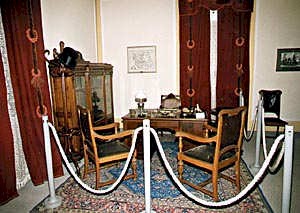 Το Γραφείο του Γενικού Πρόξενου Λ. ΚορομηλάΤο "ΜΟΥΣΕΙΟ του ΜΑΚΕΔΟΝΙΚΟΥ ΑΓΩΝΑ" προχώρησε και στην ίδρυση ερευνητικού κέντρου. Το "Κέντρο Έρευνας Μακεδονικής Ιστορίας και Τεκμηρίωσης" έχει σαν σκοπό του "την επιστημονική μελέτη της Νεότερης Ιστορίας της Μακεδονίας, καθώς και την προβολή και τεκμηρίωση των αποτελεσμάτων της έρευνας. Το "ΜΟΥΣΕΙΟ του ΜΑΚΕΔΟΝΙΚΟΥ ΑΓΩΝΑ" βρίσκεται στην οδό Προξένου Λ. Κορομηλά 23, στην ΘεσσαλονίκηΠΟΛΕΜΙΚΟ ΜΟΥΣΕΙΟ ΚΙΛΚΙΣΤο Πολεμικό Μουσείο του Κιλκίς βρίσκεται στον πευκόφυτο λόφο του Ηρώου που απέχει 2.5 χλμ. νοτιοδυτικά από το κέντρο της πόλης. Κύριο θέμα του μουσείου είναι η τριήμερη μάχη του Κιλκίς-Λαχανά κατά των Βουλγάρων (19-21 Ιουνίου 1913). Τα εκθέματα του μουσείου περιλαμβάνουν ντοκουμέντα από το 1912-1913, προσωπικά αντικείμενα των αξιωματικών που πήραν μέρος στη μάχη του Κιλκίς, στολές, όπλα (όλμους, οβίδες, πυροβόλα κ.α.), και σημαίες συνταγμάτων. Ιδιαίτερο ενδιαφέρον παρουσιάζει ο ανάγλυφος χάρτης και η οπτικοακουστική παρουσίαση της μάχης. Το μουσείο ανήκει στο Υπουργείο Εθνικής Άμυνας και λειτουργεί από το 1966 (το 1971 επεκτάθηκε).Το στρατιωτικό μουσείο του Κιλκίς είναι ίσως το παλαιότερο μουσείο από όσα ίδρυσε το Γενικό Επιτελείο Στρατού, καθώς λειτουργεί από το 1966. Βρίσκεται σε απόσταση ενός χλμ. από την πόλη, στο λόφο που έγινε η φονική μάχη του Κιλκίς (19-21 Ιουνίου 1913) μεταξύ του ελληνικού και του βουλγαρικού στρατού στη διάρκεια του Β' Βαλκανικού Πολέμου και η οποία έκρινε μαζί με εκείνη του Λαχανά την έκβαση του πολέμου υπέρ της Ελλάδας. Στον ίδιο χώρο υπάρχει Ηρώο πεσόντων της μάχης και προτομές ηρώων αξιωματικών.Το μουσείο ανακαινίστηκε το 1987 και επεκτάθηκε το 1996 προκειμένου να αυξήσει τους εκθεσιακούς του χώρους. Τα σημαντικότερα εκθέματα είναι οι σημαίες των πολεμικών σχηματισμών (μεραρχιών και συνταγμάτων) που έλαβαν μέρος στους Βαλκανικούς Πολέμους και τα προσωπικά αντικείμενα του συνταγματάρχη Αντωνίου Καμπάνη, που έπεσε μαχόμενος. Εκτίθενται μεταξύ άλλων το ξίφος του και τα κιάλια του, χτυπημένα και αυτά από το ίδιο φονικό θραύσμα οβίδας που τον βρήκε. Επίσης εκτίθεται οπλισμός (τυφέκια, αραβίδες, περίστροφα, πιστόλια, οβίδες), μετάλλια και παράσημα του ελληνικού και του βουλγαρικού στρατού και στολές Ελλήνων στρατιωτών και αξιωματικών του 1913 και διάφορα προσωπικά αντικείμενα πεσόντων μαχητών. Τέλος υπάρχουν πίνακες ζωγραφικής, λιθογραφίες και φωτογραφίες από τις κινήσεις του ελληνικού στρατού. Ο επισκέπτης μπορεί να παρακολουθήσει την εξέλιξη της μάχης μέσω του οπτικοακουστικού συστήματος του μουσείου.Στον προαύλιο χώρο του μουσείου, όπως και στο Ηρώο εκτίθενται ορειβατικά και πεδινά πυροβόλα που χρησιμοποιήθηκαν στη μάχη του Κιλκίς.Στο χώρο  του  Μουσείου  πραγματοποιήθηκε  επίσκεψη της  ομάδας  και  ξενάγηση  από αξιωματικό  του  στρατού.Το μουσείο λειτουργεί καθημερινά από τις 08:00 έως 14:00 και από 17:00 έως 20:00, και τα Σαββατοκύριακα από 08:00 έως 20:00. Διαθέτει μικρό χώρο στάθμευσης για ΙΧ οχήματα (χώρος στάθμευσης για λεωφορεία 300 μ. από το Μουσείο ) και έχει δυνατότητα πρόσβασης για άτομα με ειδικές ανάγκες. Η είσοδος είναι δωρεάν.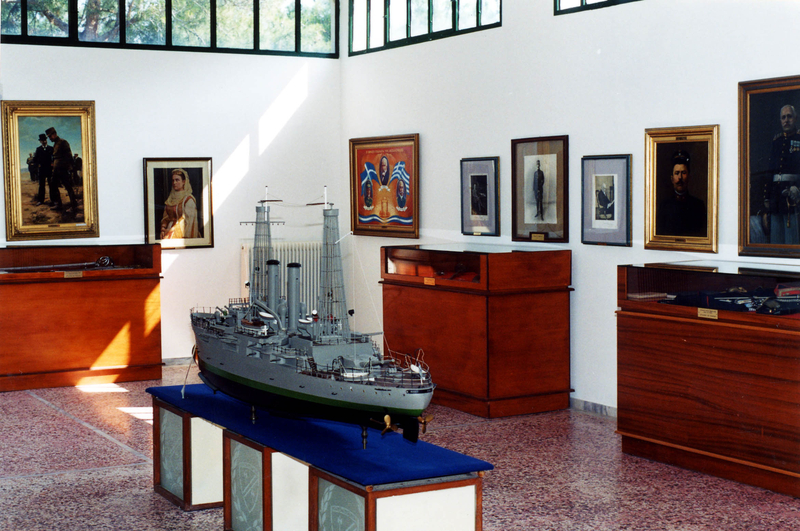            Μουσείο Α' Παγκοσμίου Πολέμου - Μάχης Σκρα:Το Μουσείο Α' Παγκοσμίου Πολέμου - Μάχης Σκρα, λειτουργεί από τον Μάϊο του 2002 σε ειδικά διαμορφωμένο χώρο. Η έκθεση του Μουσείου, παρουσιάζει κειμήλια, φωτογραφίες και ιστορικά έγγραφα από το Μακεδονικό Μέτωπο του Α' Παγκοσμίου Πολέμου καθώς και από την καθοριστική για τους Έλληνες νικηφόρα μάχη της 17ης Μαϊου του 1918 (Μάχη Σκρα), μια από τις σκληρότερες του Μακεδονικού Μετώπου, όπου τη βασικότερη επιθετική δύναμη αποτέλεσαν οι τρείς ελληνικές μεραρχίες της Εθνικής Άμυνας, Αρχιπελάγους, Σερρών και Κρήτης.Το Σκρα είναι ένα μικρό χωριό που απέχει 24 χλμ. από την Αξιούπολη και περίπου 100 χλμ. από τη Θεσσαλονίκη. Στο χωριό αυτό δημιουργήθηκε το 2002 ένα μικρό ιστορικό μουσείο με σκοπό να παρουσιάσει το Μακεδονικό Μέτωπο του Α' Παγκοσμίου Πολέμου και -κυρίως- τη σημαντική μάχη που δόθηκε στην περιοχή. Συγκεκριμένα στην γειτονική κορυφή Σκρα ντι Λεγκέν δόθηκε στις 17/30 Μαίου 1918 μια από τις φονικότερες μάχες του Α' Παγκοσμίου Πολέμου, κατά την οποία ελληνικές δυνάμεις κατόρθωσαν να καταλάβουν τις οχυρές θέσεις του βουλγαρικού στρατού και να προκαλέσουν βαθύ ρήγμα στις γραμμές των βουλγαρικών και γερμανικών δυνάμεων. Οι Έλληνες είχαν 2.800 νεκρούς και τραυματίες, αλλά συνέλαβαν 2.300 Βουλγάρους αιχμαλώτους.Στο μουσείο εκτίθενται όπλα, στολές, παράσημα, κράνη, θραύσματα οπλισμού, καθώς και κειμήλια από τον ελληνικό, γαλλικό, βρετανικό, σερβικό, αυστριακό, βουλγαρικό και γερμανικό στρατό. Τέλος εκτίθεται πλούσιο φωτογραφικό υλικό με στιγμές από τις ώρες της δράσης και της ξεκούρασης στα ορύγματα του Βαλκανικού Μετώπου, καθώς και πίνακες ζωγραφικής και λιθογραφίες της εποχής.Στην είσοδο του χωριού υπάρχουν ακόμη το Ηρώο των πεσόντων και η προτομή του ταγματάρχη Βασίλη Παπαγιάννη, του πιο υψηλόβαθμου Έλληνα αξιωματικού που έπεσε στο πεδίο της μάχης. Λίγο έξω από το χωριό, γύρω από το Σκρα ντι Λεγκέν υπάρχουν ακόμη ερειπωμένα πολυβολεία, και άλλα ενθύμια της φονικής μάχης.Μουσείο Α' Παγκοσμίου Πολέμου - Μάχης Σκρά Το Μουσείο Α' Παγκοσμίου Πολέμου - Μάχης Σκρά λειτουργεί από τον Μάϊο του 2002 σε ειδικά διαμορφωμένο χώρο. Η ιδέα της δημιουργίας του Μουσείου ανήκει στον Πολιτιστικό Σύλλογο Σκρά την οποία με ιδιαίτερη συγκίνηση αγκάλιασε και υλοποίησε ο Δήμος Αξιούπολης. 
Κατά την επίσκεψη στο χώρο του Μουσείου Σκρα, το κοινό έχει την ευκαιρία να γνωρίσει την ιστορία της περιοχής, μέσα από τα κειμήλια του μακεδονικού μετώπου του Α΄ Παγκοσμίου Πολέμου και της Μάχης του Σκρα. Ευρήματα από το Βουλγαρικό στρατό,το Αγγλικό,το Γαλλικό,το Αυστριακό,το Σερβικό,το Ρωσικό και φυσικά τον Ελλινικό στρατό,έγγραφα,πολλές φωτογραφίες, στολές και πληθώρα άλλων αντικειμένων ζωντανεύουν τη νικηφόρα Μάχη του Σκρα, που έλαβε χώρα στις 17 Μαΐου του 1918 , μια από τις σκληρότερες του Μακεδονικού Μετώπου. 
Τότε, οι μεραρχίες της Εθνικής Άμυνας, του Αρχιπελάγους, των Σερρών και της Κρήτης πολέμησαν με σθένος και κατάφεραν να καταλάβουν τις θέσεις του βουλγαρικού στρατού στο Σκρα. 
Στόχος της δημιουργίας της έκθεσης, είναι να αποδώσει φόρο τιμής σ'όλους όσους αγωνίστηκαν και θυσιάστηκαν για να κρατήσουν την πατρίδα μας ελεύθερη αλλά και για να θυμίζει και να παραδειγματίζει όλους εμάς σήμερα και τις επόμενες γενιές αύριο, τον ηρωισμό και την αυτοθυσία τους !! 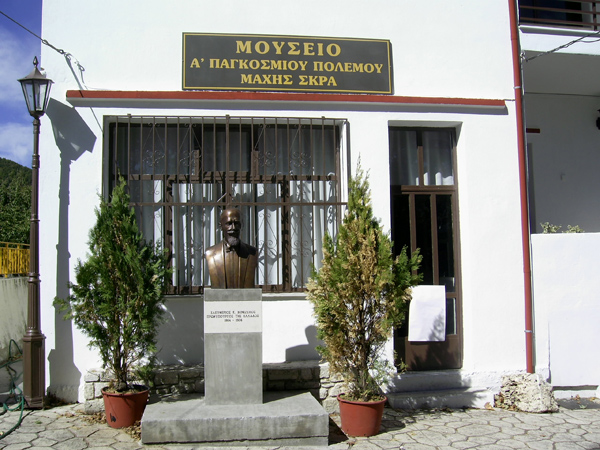 ΛΑΟΓΡΑΦΙΚΟ  ΜΟΥΣΕΙΟ  ΚΙΛΚΙΣ:Το κτίριο που στεγάζεται σήμερα το Λαογραφικό Μουσείο κατασκευάστηκε στα τέλη του 19ου αιώνα και λειτούργησε ως βουλγάρικο δημοτικό σχολείο, στα πλαίσια της προπαγανδιστικής δραστηριότητας που ανέπτυξε η Βουλγαρία για να αυξήσει την επιρροή της στο χώρο της Κ. Μακεδονίας. Κατά τη διάρκεια της μάχης του Κιλκίς το 1913 καταστράφηκε . Το 1923 άρχισε να επισκευάζεται , μετά από απόφαση του Κοινοτικού Συμβουλίου , για να λειτουργήσει και πάλι ως σχολείο, Ημιγυμνάσιο. Λειτούργησε ως Γυμνάσιο μέχρι τα μέσα της δεκαετίας του ΄80. Τον Ιανουάριο του 1998 το κτίριο παραχωρήθηκε στο Λαογραφικό Μουσείο του Δήμου Κιλκίς και ξεκίνησε η αναπαλαίωση του. Την ίδια χρονιά ο Δήμος Κιλκίς αγόρασε τη Λαογραφική συλλογή του Χρήστου Κετσετζή. Το Λαογραφικό Μουσείο λειτούργησε ως εργαστήριο (για τον καθαρισμό και την καταγραφή της ιδιωτικής συλλογής) κατά τα έτη 2001 – 2005. Στις 16 Φεβρουαρίου 2010 λειτούργησε ως Μουσείο στο αναπαλαιωμένο κτίριο του Παλαιού Γυμνασίου ( Αθ. Τσούντα 2). Τα εγκαίνια πραγματοποιήθηκαν στις 18 Μαΐου 2010 (παγκόσμια ημέρα των Μουσείων).Το κτίριο αρχιτεκτονικής ύστερου νεοκλασικισμού , είναι ισόγειο με οκτώ αίθουσες (γραφείο, εργαστήριο, τέσσερις αίθουσες έκθεσης ( 1.μουσικά όργανα – ήχος – τεχνολογία, 2.εκκλησιαστικά αντικείμενα – εκπαιδευτικά - φωτογραφικό υλικό, 3.επαγγέλματα – στρατιωτικά αντικείμενα, 4.οικοσκευή – καθημερινή ζωή – υφαντική),τρεις εκθέσεις στο χώρο του διαδρόμου (συλλογή νομισμάτων, συλλογή έντυπου υλικού), μία αίθουσα προβολών – εκδηλώσεων - εκπαιδευτικών προγραμμάτων.Στο Λαογραφικό Μουσείο στεγάζεται η βιβλιοθήκη του καθηγητή του Αριστοτελείου Πανεπιστημίου Θεσσαλονίκης Παναγιώτη Μουλλά.ΕΡΕΥΝΑ  ΚΟΙΝΟΥ  ΜΕ  ΘΕΜΑ  ΤΑ  ΜΟΥΣΕΙΑ:ΗΛΙΚΙΑ:15-20                20-40                40-50                  50 κ. άνωΦΥΛΟ:………….ΕΚΠΑΙΔΕΥΣΗ:…………………….1.Όταν  επισκέπτεστε  μια  πόλη  πού  πηγαίνετε  πρώτα;α.μουσείαβ.εμπορικά  κέντραγ.χώρους  ψυχαγωγίαςδ.εστιατόρια-καφετέριες2.Με  ποιον  επισκεφτήκατε  πρώτη  φορά  μουσείο;α.γονείςβ.σχολείο3.Εντυπωσιάζεστε  όταν  επισκέπτεστε  μουσεία;α.πολύβ.λίγογ.καθόλου4.Πόσο  συχνά  επισκέπτεστε  μουσεία;α. Πότέβ.1-2 φορές το χρόνογ.3-5 φορές το χρόνο5.Τι  είδους  μουσεία  προτιμάτε;α.αρχαιολογικάβ.πολεμικάγ.λαογραφικάδ.μοντέρνας τέχνηςε.τεχνολογίαςστ.άλλο:…………..6.Ποιον  τρόπο  περιήγησης  προτιμάτε  σε  ένα  μουσείο;α.φυλλάδιο-οδηγό  μουσείουβ.ξεναγόγ.νέες  τεχνολογίες7.Πιστεύετε  ότι  το  μουσείο  συμβάλλει  στην  μόρφωση  και  την  παιδεία  των ανθρώπων;α.πολύβ.λίγογ.καθόλου8.Θεωρείτε  απαραίτητη  τη  χρηματοδότηση  μουσείων  από  το  κράτος;α.ναιβ.όχι9.Συνηθίζετε  να  αγοράζετε  αναμνηστικά  από  μουσεία  που  επισκέπτεστε;α.ναιβ.όχι10.Επισκέπτεστε  μουσεία  σε  άλλες  χώρες;α.ναιβ.όχιΑν   ναι  ποια:…………………………………………………………………….11.Έχετε  επισκεφθεί  τα  σημαντικότερα  μουσεία  της  πόλης  σας;α.ναιβ.όχι12.Ποιά  μουσεία  του  Κιλκίς  γνωρίζετε;………………………………………………………………………..13.Ποιό  σας  εντυπωσίασε  περισσότερο  και  γιατί;………………………………………………………………………...14.Νομίζετε  ότι  γίνεται  σωστή  προβολή  των  μουσείων  του  Κιλκίς;  α.ναιβ.όχιΕυχαριστούμε  πολύ  για  το  χρόνο  σας.ΕΡΕΥΝΑ ΚΟΙΝΟΥ ΜΕ ΘΕΜΑ ΤΑ ΜΟΥΣΕΙΑ-ΣΥΜΠΕΡΑΣΜΑΤΑΗ ομάδα μας μελέτησε τις ηλικίες 20-40 χρονών. Η πλειοψηφία των ερωτηθέντων ήταν γυναίκες. Εντύπωση προκαλεί η διαπίστωση ότι οι περισσότεροι ερωτηθέντες επισκέφθηκαν πρώτη φορά μουσείο με το σχολείο. Επίσης οι πιο πολλοί όταν επισκέπτονται μια πόλη η πρώτη τους επιλογή είναι τα εμπορικά κέντρα. Στην ερώτηση «πόσο συχνά επισκέπτεστε μουσεία;», οι περισσότεροι απαντούν μια με δυο φορές το χρόνο, παρόλο που εντυπωσιάζονται πολύ από αυτά και η συντριπτική πλειοψηφία πιστεύει ότι συμβάλλει καθοριστικά στην μόρφωση των ανθρώπων. Μάλιστα προτιμούν ιδιαίτερα τα αρχαιολογικά και ο τρόπος ξενάγησης που επιλέγουν είναι ο ξεναγός. Στο ερώτημα εάν επισκέπτονται μουσεία του εξωτερικού απαντούν θετικά ενώ σε αντίστοιχη ερώτηση για τα μουσεία της πόλης απαντούν αρνητικά δηλαδή δεν έχουν επισκεφθεί ούτε τα ελάχιστα μουσεία του Κιλκίς πράγμα που σημαίνει ότι δεν τους ενδιαφέρει ιδιαίτερα η τοπική ιστορία. Βέβαια από τις απαντήσεις συμπεραίνουμε ότι δεν προβάλλονται σωστά τα μουσεία της πόλης και το μουσείο που προτιμούν είναι το αρχαιολογικό μουσείο του Κιλκίς . Τέλος στην περίοδο αυτή της οικονομικής κρίσης και ενώ πολλά μουσεία κινδυνεύουν να κλείσουν η άποψη των ερωτηθέντων είναι πως πρέπει να επιχορηγούνται τα μουσεία από το κράτος.ΣΣτη  σύγχρονη  εποχή  η  ανάγκη  για  ικανοποίηση  των  μαθησιακών μας  αναγκών καλύπτεται  με  ποικίλους  τυπικούς  ή/και  μη‐τυπικούς  τρόπους, είτε  μέσω  της  συμμετοχής  μας  σε  οργανωμένες  εκπαιδευτικές δραστηριότητες,  είτε  μέσω  της  συμμετοχής  μας  σε  δραστηριότητες  οι οποίες  δεν  έχουν  αμιγώς  εκπαιδευτικό  χαρακτήρα,  αλλά  έμμεσα συμβάλλουν  στη  μάθηση  γιατί  μας  δίνουν  τη  δυνατότητα  νακατανοήσουμε  τον  κόσμο  που  μας  περιβάλλει. Ένας  τέτοιος  χώρος  πουπροσφέρει  εκπαιδευτικές  δραστηριότητες  σε  άτομα  όλων  των  ηλικιώνείναι και το μουσείο.Μία από τις σημαντικότερες λειτουργίες του μέσω της οποίας το μουσείοαποτελεί  χώρο  ‘ανοιχτό’  και  ωφέλιμο  προς  το  κοινό  του  είναι  ηεκπαιδευτική  του  λειτουργία.  Οι  εκπαιδευτικές  δραστηριότητες  μάλισταπου αναπτύσσει το σύγχρονο μουσείο μέσω οργανωμένων εκπαιδευτικώνπρογραμμάτων  έχουν  λάβει  μεγάλες  διαστάσεις  με  αποτέλεσμα  τομουσείο  στις  μέρες  μας  να  κατέχει  αναγνωρισμένο  εκπαιδευτικό  ρόλο.Νέες  απαιτήσεις  μάλιστα  προστίθενται  στον  Εκπαιδευτικό  ρόλο  τουμουσείου  στον  21ο  αιώνα.  Η  φιλοσοφία  της  δια  βίου  μάθησης  και  ηαναγνώριση  ότι  η  μάθηση  δεν  σταματά  μετά  την  ολοκλήρωση  τηςτυπικής  εκπαίδευσης  μπορούν  να  αποτελέσουν  την  θεωρητική  βάση  γιατην  ανάπτυξη  νέων  εκπαιδευτικών  δραστηριοτήτων  που  θα απευθύνονται σε όλους.Ωστόσο,  ο  εκπαιδευτικός  ρόλος  του  μουσείου  ο  οποίος  αναγνωρίζεταισήμερα  ως  μία  από  τις  σημαντικότερες  λειτουργίες  του,  αν  καιπεριορίζεται  συχνά  στο  ανήλικο‐μαθητικό  κυρίως  κοινό  του,  μπορεί  νασυμβάλλει στην ολοκλήρωση και την αυτο‐εκτίμησή των επισκεπτών τουμέσα  από  την  ανάπτυξη  εκπαιδευτικών  προγραμμάτων  που  αποτελούναντικείμενο μελέτης της μουσειοπαιδαγωγικής.Ορισμός και μορφές της Μουσειακής ΕκπαίδευσηςΗ μουσειακή εκπαίδευση  (museum education)  μπορεί  να  γίνει  κατανοητή μέσα  από  δύο  βασικές  προσεγγίσεις.  Σύμφωνα  με  την  πρώτη  το  μουσείο νοείται  ως  οργανισμός  που  επιτελεί  αναγνωρισμένο  εκπαιδευτικό  ρόλο ενώ  σύμφωνα  με  τη  δεύτερη  προσέγγιση  η  μουσειακή  εκπαίδευση συνίσταται  από  οργανωμένες  μόνο  εκπαιδευτικές  δραστηριότητες  που χαρακτηρίζονται από συγκεκριμένους διδακτικούς στόχους. Για μερικούς ανθρώπους  όλες  οι  δραστηριότητες  των  μουσείων  ενέχουν  κάποιο εκπαιδευτικό  στόχο.  Μέσα  σε  αυτές  τις  δραστηριότητες  εντάσσεται  η συλλογή των αντικειμένων,  ο  σχεδιασμός   και   η   οργάνωση  των  εκθέσεων καθώς  και  η  οργάνωση  πιο  συγκεκριμένων  εκπαιδευτικών δραστηριοτήτων που απευθύνονται σε παιδιά ή ενήλικους. Με αυτήν την διευρυμένη  σημασία  χρησιμοποιούμε  την  έννοια  μουσειακή  εκπαίδευση στο πλαίσιο αυτής της εργασίας.  Επομένως όταν μιλάμε για εκπαίδευση στα μουσεία εννοούμε :   Εκπαίδευση για όλους ανεξάρτητα από φύλο, ηλικία ή καταγωγή.    Εκπαίδευση  σε  ομάδες  (σχολικές  ομάδες,  ενηλίκων,  υπερηλίκων,ομάδες ατόμων με ειδικές ανάγκες, μεμονωμένους επισκέπτες κ.ά. )Εκπαίδευση  μέσα  από  την  έκθεση,  την  παρουσίαση  συλλογών,  τα κείμενα των πινακίδων, την σηματοδότηση του χώρου κ.ά.  Εκπαίδευση  μέσα  από  καταλόγους,  βιβλία,  ενημερωτικά  έντυπα, CD‐ROM,δανειστικό  υλικό,  δηλαδή  την  εν  γένει  εκπαιδευτική  και πληροφοριακή εκδοτική δραστηριότητα των μουσείων.Εξαιτίας του εκπαιδευτικού τους ρόλου τα μουσεία μπορούν να κατέχουν σημαντική  θέση  στις  σύγχρονες  κοινωνίες  μάθησης.  Εφόσον  οι οργανισμοί μάθησης οι οποίοι παρέχουν σημαντικές δραστηριότητες  για την  ανάπτυξη  της  δημιουργικότητας  και  του  μαθησιακού  επιπέδου,θεωρούνται  ιδιαίτερα χρήσιμα μέσα στο πλαίσιο μιας κοινωνίας μάθησης (learning society),  της  οποίας  οι  μαθησιακές  ανάγκες  δεν  μπορούν  να  καλυφθούν  μόνο  από  το  τυπικό  εκπαιδευτικό  σύστημα,  τότε συνειδητοποιούμε τη βαρύτητα του εκπαιδευτικού ρόλου των μουσείων. Η ιδέα ότι η εκπαίδευση μπορεί να πραγματοποιηθεί από ένα ευρύ φάσμα οργανισμών  που  δεν  έχουν  αμιγώς   εκπαιδευτικό  χαρακτήρα,  όπως  η βιβλιοθήκη  και  το  μουσείο,  είναι  γενικά  αποδεκτή  στις  μέρες  μας.    Τα μουσεία  συγκεκριμένα  μπορούν  να  προσαρμοστούν  στις  ατομικές ανάγκες και προτιμήσεις συνιστώντας ενεργά περιβάλλοντα μάθησης για άτομα και ομάδες.Οι  εκπαιδευτικές  δραστηριότητες  των  μουσείων  στις  μέρες  μας στηρίζονται  στην  επικοινωνία  με  το  κοινό  και  πραγματοποιούνται  μέσα από την εμπειρική μάθηση. Η μουσειακή εκπαίδευση δεν αποτελεί πλέον ένα  πρόσθετο  ρόλο  των  μουσείων  αλλά  έχει  αναγνωριστεί  ως  κεντρική τους λειτουργία. Σε μία αναφορά μάλιστα του David Anderson  το 1997  με τίτλο  “A Common Wealth”  τονίζεται  ιδιαίτερα  η  σπουδαιότητα  του εκπαιδευτικού  ρόλου  του  μουσείου  καθώς  υποστηρίζεται  ότι  δεν  πρέπει,λόγω  έλλειψης  χρημάτων,  να  ιδρύεται  κανένα  μουσείο  που  δεν  είναι  σε θέση να υποστηρίξει και να αναπτύξει την εκπαιδευτική του λειτουργία.Η προσφορά πρόσβασης στην παραγωγή γνώσης τόσο στους ειδικούς όσο και στο ευρύτερο κοινό αποτελεί θεμελιώδη αποστολή του κάθε μουσείου.Η  ύπαρξη  και  μελέτη  των  συλλογών  είναι  μόνο  ένα  εργαλείο,  η διατήρησή  τους  μια  κατάσταση  ενώ  η  εκπαίδευση  αποτελεί  την  πιο κεντρική και σημαντική  του λειτουργία. Κυρίαρχη είναι στις μέρες μας η  αντίληψη  ότι  τα   μουσεία   υπάρχουν  όχι  μόνο   για   τα  αντικείμενα  που  φυλάσσουν  αλλά  κυρίως  για  να  συμβάλλουν  στη  δημιουργία  ενός  υψηλότερου επιπέδου ζωής για όλους. Χαρακτηριστικός της τάσης αυτής είναι  ο  ορισμός  που  αποδόθηκε  στο  μουσείο  το  1998  από  την  Ένωση Μουσείων  Αγγλίας  ο  οποίος  εκφράζει  την  μετάθεση  του  ενδιαφέροντος από  τα  αντικείμενα  στους  ανθρώπους  και  τη  διάθεση  του  μουσείου  να βελτιώσει  την  επικοινωνία  του  με  το  υπάρχον  κοινό  και  να  διευρύνει  τη βάση  των  επισκεπτών  του. «Τα  μουσεία  δίνουν  στους  ανθρώπους  τη δυνατότητα  να  ανακαλύπτουν  συλλογές  και  να  αντλούν  έμπνευση,γνώση  και  ευχαρίστηση.  Είναι  ιδρύματα  που  συλλέγουν,  προστατεύουν και  κάνουν  προσιτά  αντικείμενα  και  δείγματα  του  φυσικού  κόσμου,  τα οποία φυλάσσουν προς όφελος της κοινωνίας». Τα μουσεία δεν μπορούν πλέον  να  περιορίζουν  το  ρόλο  τους στη συντήρηση, μελέτη και έκθεση των συλλογών τους απορρίπτοντας κατ΄ αυτόν τον τρόπο τον κοινωνικό τους  χαρακτήρα.  Κρίνεται  απαραίτητο  να  αναγνωριστεί  ότι  η  κοινωνική  διάσταση των μουσείων επιβάλλει την ανάπτυξη της εκπαιδευτικής τους προσφοράς  η  οποία  με  την  ευρύτερή  της  σημασία  περιλαμβάνει  την περιήγηση  στις  μουσειακές  εκθέσεις,  την  παρατήρηση,  την  μελέτη,  την κριτική  σκέψη  και  την  ανάπτυξη  «διαλόγου»  ανάμεσα  στα  αντικείμενα και τους επισκέπτες.Οι  βασικές  αρχές  που  καθορίζουν  τις  εκπαιδευτικές  προσφορές  τουμουσείου μπορούν να διατυπωθούν ως εξής :  Τα  μουσεία  είναι  δημόσια  ιδρύματα,  ανοιχτά  για  όλους  όσους ενδιαφέρονται.  Τα μουσεία προσφέρουν εκπαιδευτικές δραστηριότητες σε όλους. Μέσα στο  πλαίσιο  αυτών  των  εκπαιδευτικών  προσφορών  είναι  ευθύνη  του μουσείου  να  μεταδίδει  τα  μηνύματά  του  με  τρόπο  κατανοητό  και ταυτόχρονα ελκυστικό προς ένα έντονα διαφοροποιημένο κοινό.  Τα μουσεία σχετίζονται με τη διαβίου μάθηση καθώς αποτελούν χώρο στον  οποίο  μπορούν  να   αναπτύξουν  γνώση  και  καλύτερη   κατανόηση των πραγμάτων άτομα όλων των ηλικιών. Γενικά τα μουσεία έχουν τη δυνατότητα  να  διαδραματίσουν  σημαντικό  ρόλο  στη  διαδικασία διάδοσης του πολιτισμού και στην απόδοση νοήματος στη ζωή.  Βασικό  στοιχείο  που  διαφοροποιεί  τα  μουσεία  από  τα  άλλα εκπαιδευτικά  ιδρύματα  μιας  κοινότητας  είναι  η  δυνατότητα  που προσφέρουν για  επαφή με πρωτογενείς πηγές μάθησης που συνιστούντα μουσειακά αντικείμενα.Επίσης  η  μουσειακή  εκπαίδευση  μπορεί  να  έχει  άτυπο  (informal)χαρακτήρα  ή  μη  τυπικό  (nonformal)  χαρακτήρα.  Το  μουσείο  λόγω  του περιεχομένου  του  είναι  φυσικό  να  αποτελεί  χώρο  άτυπης  μάθησης  ηοποία  πραγματοποιείται  καθημερινά  μέσα  από  τις  δραστηριότητες  του ατόμου  και  την  κοινωνική  του  συναναστροφή  με  άλλους  ανθρώπους.Τέτοιου  είδους  δυνατότητες  άτυπης  μάθησης  προσφέρουν  τα  μουσείαμέσα  από  τις  εκθέσεις  τους,  τις  επεξηγηματικές  ταμπέλες  που συνοδεύουν  τα  έργα,  τυχόν  προβολές  ταινιών  ή  ενημερωτικών πληροφοριών,  περιήγηση  στις  συλλογές  με  τη  βοήθεια  της  σύγχρονης τεχνολογίας  (εικονική  πραγματικότητα,  πολυμέσα  κ.ά. ),  το  έντυπο ενημερωτικό υλικό τους και τους καταλόγους των συλλογών τους.Ταυτόχρονα  όμως,  η  μουσειακή  εκπαίδευση  μπορεί  να  λάβει  και  μη τυπικό χαρακτήρα μέσα από οργανωμένες εκπαιδευτικές δραστηριότητες που  πραγματοποιούνται  εντός  και  εκτός  του  φυσικού  του  χώρου.  Στην πρώτη  κατηγορία  ανήκουν  εκπαιδευτικά  προγράμματα,  διαλέξεις,ξεναγήσεις,  δραματοποίηση,  οργάνωση  ποικίλων  πολιτιστικών εκδηλώσεων,  εργαστήρια  που  επιτρέπουν  τους  συμμετέχοντες  να πιάσουν  και  να  χρησιμοποιήσουν  αντικείμενα  από  τις  μουσειακές συλλογές ή που ενθαρρύνουν την ανάπτυξη δεξιοτήτων που σχετίζονται με  το  θέμα  και  τα  αντικείμενα  του  μουσείου,  επίσκεψη  στους  μέχρι πρότινος  κλειστούς  χώρους  του  μουσείου  (αποθήκες,  εργαστήρια συντήρησης  κ.ά. ).  Εξίσου  όμως  σημαντικές  και  ποικίλες  είναι  οι δραστηριότητες  που  μπορεί  να  αναπτύξει  το  μουσείο  και  εκτός  τουφυσικού  του  χώρου  προκειμένου  να  εκπαιδεύσει  και  να  προσελκύσειανθρώπους που συνήθως δεν επισκέπτονται το μουσείο λόγω φυσικών  ή κοινωνικών  περιορισμών  (άτομα  τρίτης  ηλικίας,  άτομα  με  μειωμένη κινητικότητα, μειονότητες κ.ά.). Σ΄ αυτήν την κατηγορία εντάσσονται  :  η οργάνωση  εργαστηρίων/εκπαιδευτικών  προγραμμάτων  σε εναλλακτικούς,  μη  μουσειακούς  χώρους  (εμπορικά  κέντρα,  νοσοκομεία,φυλακές,  οίκοι  ευγηρίας  κ.ά.),  μουσειοσκευές,  τα  μουσειολεωφορεία,  η επαφή  με  τοπικά  και  εθνικά  μέσα  ενημέρωσης  και  η  συνεργασία  με διάφορες  κοινωνικές  ομάδες  για  την  οργάνωση  πρωτότυπων πολιτιστικών δράσεων.Η  εκπαίδευση  στο  μουσείο  στην  οποία  αναφερόμαστε  αποτελεί αντικείμενο  ενός  ξεχωριστού  ερευνητικού  πεδίου,  της μουσειοπαιδαγωγικής, στην οποία κρίνεται απαραίτητο να αναφερθούμε διεξοδικότερα καθώς μέσα από την υιοθέτηση αρχών της και αρχών  της Εκπαίδευσης  Ενηλίκων  μπορούν  να  αναπτυχθούν  επιτυχώς εκπαιδευτικές  δραστηριότητες  που  απευθύνονται  σε  ενήλικους.Συγκεκριμένα  στα  τέλη  του  20ου  αιώνα  λόγω  της  αναγνώρισης  της ιδιαιτερότητας  που  παρουσιάζει  το  μουσείο  ως  χώρος  εκπαίδευσης,διαμορφώθηκε η μουσειοπαιδαγωγική ως ξεχωριστό πεδίο έρευνας.    Αντικείμενό της είναι η επιστημονική διερεύνηση των παιδαγωγικών και μουσειολογικών  αρχών  και  όρων  που  διέπουν  την  πολιτιστική  και εκπαιδευτική πολιτική των μουσείων και καθορίζουν το πλαίσιο για τον σχεδιασμό,  την  εφαρμογή  και  την  αξιολόγηση  εκπαιδευτικών προγραμμάτων  που  αποσκοπούν  να  καλλιεργούν  στα  άτομα  και  τις κοινωνικές  ομάδες,  ανεξάρτητα  από  προέλευση,  ικανότητες  και  ηλικία,δεξιότητες  για  πολύπλευρη  δημιουργική  αξιοποίηση  του  υλικού πολιτισμού  γενικά  και  των  μουσείων  ειδικότερα. Η μουσειοπαιδαγωγική διαμορφώνει  το  πλαίσιο  για  τον  καλύτερο  σχεδιασμό,  εφαρμογή  και αξιολόγηση  εκπαιδευτικών  προγραμμάτων  που  διευκολύνουν  άτομα όλων των ηλικιών στην προσέγγιση και την κατανόηση των μουσείων και γενικότερα του υλικού πολιτισμού, με σκοπό την καλλιέργεια της κριτικής σκέψης  αλλά  και  πολύπλευρων  αισθητικών,  συναισθηματικών,σωματικών  και  κοινωνικών  παραστάσεων  και  κωδίκων  επικοινωνίας,  με ευρύτερο σκοπό την προώθηση της παιδείας στο σύνολο της κοινωνίας.Για  την  εκπλήρωση  των  στόχων  της  η  μουσειοπαιδαγωγική  στηρίζεται στις  αρχές  της  σύγχρονης  μουσειολογίας  και  της  θεωρίας  του  υλικού πολιτισμού  και  στα  πορίσματα  της  σύγχρονης  παιδαγωγικής  που αφορούν  κυρίως  στην  πολυσημία  των  μουσειακών  χώρων  και  των αντικειμένων,  στις  ψυχικές,  κοινωνικές  και  επιστημολογικές  διαστάσεις της  γνώσης,  της  σκέψης,  της  μάθησης,  της  επικοινωνίας  και  της ερμηνείας,  στην  ψυχική  και  κοινωνική  συγκρότηση  των  ατόμων  και  των ομάδων καθώς και στις σύγχρονες μεθόδους της διδακτικής.Επομένως  η  μουσειοπαιδαγωγική  καλείται  να  αναλάβει  μεσολαβητικόρόλο ανάμεσα στο μουσείο και τους επισκέπτες, τις γνώσεις, τις εμπειρίες,τις αντιλήψεις και τα ενδιαφέροντα διαφορετικών ομάδων κοινού. Για την οργάνωση επιτυχών εκπαιδευτικών προγραμμάτων κρίνεται απαραίτητο η μουσειοπαιδαγωγική να ασχοληθεί με όλες τις διαφορετικές ομάδες,  τα ενδιαφέροντά  τους,  τα  βιώματά  τους,  τις  γνώσεις  τους,  τους  τρόπους αντίληψης και τις ανάγκες τους.  στο  έργο  της  αυτό  μπορεί  να  συμβάλλει σημαντικά  ο  τομέας  της  εκπαίδευσης  και  η  παιδαγωγική  του  θεωρίαπροκειμένου  να  προσεγγίσει  διαφορετικά  είδη  κοινού  όπως  είναι  τα παιδιά,  οι  ενήλικοι  ή  τα  άτομα  με  ειδικές  ανάγκες,  μέσα  από  την ανάπτυξη  συνεργασίας  και  αλληλεπίδρασης  ανάμεσα  στην μουσειοπαιδαγωγική,  την  σχολική  παιδαγωγική,  την  παιδαγωγική  των ενηλίκων και την ειδική αγωγή.Μία από τις σημαντικότερες λειτουργίες του μέσω της οποίας το μουσείοαποτελεί  χώρο  ‘ανοιχτό’  και  ωφέλιμο  προς  το  κοινό  του  είναι  ηεκπαιδευτική  του  λειτουργία.  Οι  εκπαιδευτικές  δραστηριότητες  μάλισταπου αναπτύσσει το σύγχρονο μουσείο μέσω οργανωμένων εκπαιδευτικώνπρογραμμάτων  έχουν  λάβει  μεγάλες  διαστάσεις  με  αποτέλεσμα  τομουσείο  στις  μέρες  μας  να  κατέχει  αναγνωρισμένο  εκπαιδευτικό  ρόλο.Νέες  απαιτήσεις  μάλιστα  προστίθενται  στον  Εκπαιδευτικό  ρόλο  τουμουσείου  στον  21ο  αιώνα.  Η  φιλοσοφία  της  δια  βίου  μάθησης  και  ηαναγνώριση  ότι  η  μάθηση  δεν  σταματά  μετά  την  ολοκλήρωση  τηςτυπικής  εκπαίδευσης  μπορούν  να  αποτελέσουν  την  θεωρητική  βάση  γιατην  ανάπτυξη  νέων  εκπαιδευτικών  δραστηριοτήτων  που  θα απευθύνονται σε όλους.Ωστόσο,  ο  εκπαιδευτικός  ρόλος  του  μουσείου  ο  οποίος  αναγνωρίζεταισήμερα  ως  μία  από  τις  σημαντικότερες  λειτουργίες  του,  αν  καιπεριορίζεται  συχνά  στο  ανήλικο‐μαθητικό  κυρίως  κοινό  του,  μπορεί  νασυμβάλλει στην ολοκλήρωση και την αυτο‐εκτίμησή των επισκεπτών τουμέσα  από  την  ανάπτυξη  εκπαιδευτικών  προγραμμάτων  που  αποτελούναντικείμενο μελέτης της μουσειοπαιδαγωγικής.ΒΙΒΛΙΟΓΡΑΦΙΑ:1.Περιοδικό Τετράδια μουσειολογίας , τεύχη  1-72. Balle C. (2004) Museums : change, organization and society,  διαθέσιμο  στο http://www.collectandshare.eu.com/reports/index.aspx  3. Falk H. I., Dierking D. L. (1992) The Museum Experience, Whalesback BooksWashington, D.C.  4. ESREA European Research Conference,Between “Old” and “New” Worlds of Adult Learning, 16‐19 September2004, Wroclaw, Poland σελ: 81‐90  5. ICOM, Development of the Museum definition according to ICOM statutes(1946‐2001), διαθέσιμο στο http://icom.museum/hist_def_eng.html  Jandhyala B. G. Tilak (2002) ‘Knowledge Society, Education and Aid’, στο Compare, Vol32, No3, British Association for International and Comparative Education, σελ: 299  6.  Merriman N. (1999) ‘Ανοίγοντας τα Μουσεία στο κοινό’,  στο περιοδικό  Αρχαιολογία και Τέχνες τ. 72, 1999, σελ: 43‐46 7. Unesco, Adult learning, media and culture: Museums, libraries and culturalheritage: democratising culture, creating knowledge and buildingbridges, διαθέσιμο στο http://www.unesco.org/education/uie/confintea/booklets.html8. Μούλιου  Μ.,  Μπούνια  Α. (1999) ‘Μουσείο  και  Επικοινωνία’,  στο περοδικόΑρχαιολογία και Τέχνες τ. 72, 1999, σελ: 42Α9.Νάκου Ε. (1998) ‘Η αξιοποίηση του παιδευτικού χαρακτήρα των μουσείων και  ο  σχεδιασμός  μίας  σύγχρονης  μουσειακής  αγωγής’,  στο περιοδικόΣύγχρονη Εκπαίδευση 102 σελ: 45‐  10.Νικονάνου  Ν. (2005) ‘Ο  ρόλος  της  μουσειοπαιδαγωγικής  στα  σύγχρονα μουσεία’, στο περιοδικό  Τετράδια Μουσειολογίας, τεύχος 2, σελ: 18‐25   11. http:// www.e-kilkis.gr/portal/page/kilis/folk_museum12..ΑΝΔΡΟΜΑΧΗ ΓΚΑΖΗ.Απόσπασμα από τη διδακτορική της για τον εκπαιδευτικό ρόλο των μουσείων13.http://www.amth.gr/14.http://odysseus.culture.gr/index_gr.html15.http://www.yppo.gr/16.http://el.wikipedia.org/wiki/Αρχαιολογικό_Μουσείο_Θεσσαλονίκης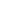 Η μόνιμη έκθεση του Μουσείου Βυζαντινού Πολιτισμού παρουσιάζει ποικίλες όψεις της τέχνης και του πολιτισμού του Βυζαντίου αλλά και της εποχής μετά την κατάλυση της βυζαντινής αυτοκρατορίας το 1453 από τους Οθωμανούς Τούρκους.2.900 αντικείμενα, οργανωμένα σε εκθεσιακές ενότητες που διηγούνται με χρονολογική σειρά «μικρές ιστορίες», παρουσιάζουν με έναν εύληπτο και ευχάριστο τρόπο πτυχές της τέχνης και του πολιτισμού του Βυζαντίου, από το όριο του με την ύστερη αρχαιότητα (3ος- 4ος μ.Χ. αι) έως την Άλωση της Κωνσταντινούπολης (1453) αλλά και επιβιώσεις αυτού του πολιτισμού στους χρόνους μετά την Άλωση, έως το 19ο αι. Τοιχογραφίες, ψηφιδωτά, εικόνες, μαρμάρινα αρχιτεκτονικά μέλη, ολόκληροι αποσπασμένοι παλαιοχριστιανικοί τάφοι με τις τοιχογραφίες τους, πολύτιμα εκκλησιαστικά σκεύη, είδη προσωπικού στολισμού, αλλά και ταπεινά αντικείμενα καθημερινής χρήσης και εργαλεία διαφόρων επαγγελματιών παρουσιάζουν όψεις της ζωής στο Βυζάντιο από την οργάνωση της θρησκευτικής και κοινωνικής ζωής, την καλλιτεχνική και πνευματική παραγωγή έως τον ιδιωτικό βίο και τις δραστηριότητες των ανθρώπων στην αγορά, στην ύπαιθρο και στη θάλασσα, τονίζοντας τομές και επιβιώσεις ανάμεσα στο σήμερα και στις εκδηλώσεις του ανθρώπινου βίου κατά τη βυζαντινή περίοδο.Τα εκθέματα προέρχονται κυρίως από τον βορειοελλαδικό χώρο και μάλιστα τη Θεσσαλονίκη, τη σημαντικότερη πόλη μετά την Κωνσταντινούπολη στο ευρωπαϊκό τμήμα της βυζαντινής αυτοκρατορίας.  Παρουσιάζονται όχι απλώς ως έργα τέχνης, αλλά ως μαρτυρίες του  πολιτισμού που τα δημιούργησε και της ανθρώπινης κοινωνίας που τα χρησιμοποίησε και πλαισιώνονται από ποικίλες πληροφορίες, που παραπέμπουν στο αρχικό τους περιβάλλον και λειτουργία.ΠΑΛΑΙΟΧΡΙΣΤΙΑΝΙΚΗ ΠΕΡΙΟΔΟΣΗ μόνιμη έκθεση του Μουσείου Βυζαντινού Πολιτισμού παρουσιάζει ποικίλες όψεις της τέχνης και του πολιτισμού του Βυζαντίου αλλά και της εποχής μετά την κατάλυση της βυζαντινής αυτοκρατορίας το 1453 από τους Οθωμανούς Τούρκους.2.900 αντικείμενα, οργανωμένα σε εκθεσιακές ενότητες που διηγούνται με χρονολογική σειρά «μικρές ιστορίες», παρουσιάζουν με έναν εύληπτο και ευχάριστο τρόπο πτυχές της τέχνης και του πολιτισμού του Βυζαντίου, από το όριο του με την ύστερη αρχαιότητα (3ος- 4ος μ.Χ. αι) έως την Άλωση της Κωνσταντινούπολης (1453) αλλά και επιβιώσεις αυτού του πολιτισμού στους χρόνους μετά την Άλωση, έως το 19ο αι. Τοιχογραφίες, ψηφιδωτά, εικόνες, μαρμάρινα αρχιτεκτονικά μέλη, ολόκληροι αποσπασμένοι παλαιοχριστιανικοί τάφοι με τις τοιχογραφίες τους, πολύτιμα εκκλησιαστικά σκεύη, είδη προσωπικού στολισμού, αλλά και ταπεινά αντικείμενα καθημερινής χρήσης και εργαλεία διαφόρων επαγγελματιών παρουσιάζουν όψεις της ζωής στο Βυζάντιο από την οργάνωση της θρησκευτικής και κοινωνικής ζωής, την καλλιτεχνική και πνευματική παραγωγή έως τον ιδιωτικό βίο και τις δραστηριότητες των ανθρώπων στην αγορά, στην ύπαιθρο και στη θάλασσα, τονίζοντας τομές και επιβιώσεις ανάμεσα στο σήμερα και στις εκδηλώσεις του ανθρώπινου βίου κατά τη βυζαντινή περίοδο.Τα εκθέματα προέρχονται κυρίως από τον βορειοελλαδικό χώρο και μάλιστα τη Θεσσαλονίκη, τη σημαντικότερη πόλη μετά την Κωνσταντινούπολη στο ευρωπαϊκό τμήμα της βυζαντινής αυτοκρατορίας.  Παρουσιάζονται όχι απλώς ως έργα τέχνης, αλλά ως μαρτυρίες του  πολιτισμού που τα δημιούργησε και της ανθρώπινης κοινωνίας που τα χρησιμοποίησε και πλαισιώνονται από ποικίλες πληροφορίες, που παραπέμπουν στο αρχικό τους περιβάλλον και λειτουργία.ΠΑΛΑΙΟΧΡΙΣΤΙΑΝΙΚΗ ΠΕΡΙΟΔΟΣΗ μόνιμη έκθεση του Μουσείου Βυζαντινού Πολιτισμού παρουσιάζει ποικίλες όψεις της τέχνης και του πολιτισμού του Βυζαντίου αλλά και της εποχής μετά την κατάλυση της βυζαντινής αυτοκρατορίας το 1453 από τους Οθωμανούς Τούρκους.2.900 αντικείμενα, οργανωμένα σε εκθεσιακές ενότητες που διηγούνται με χρονολογική σειρά «μικρές ιστορίες», παρουσιάζουν με έναν εύληπτο και ευχάριστο τρόπο πτυχές της τέχνης και του πολιτισμού του Βυζαντίου, από το όριο του με την ύστερη αρχαιότητα (3ος- 4ος μ.Χ. αι) έως την Άλωση της Κωνσταντινούπολης (1453) αλλά και επιβιώσεις αυτού του πολιτισμού στους χρόνους μετά την Άλωση, έως το 19ο αι. Τοιχογραφίες, ψηφιδωτά, εικόνες, μαρμάρινα αρχιτεκτονικά μέλη, ολόκληροι αποσπασμένοι παλαιοχριστιανικοί τάφοι με τις τοιχογραφίες τους, πολύτιμα εκκλησιαστικά σκεύη, είδη προσωπικού στολισμού, αλλά και ταπεινά αντικείμενα καθημερινής χρήσης και εργαλεία διαφόρων επαγγελματιών παρουσιάζουν όψεις της ζωής στο Βυζάντιο από την οργάνωση της θρησκευτικής και κοινωνικής ζωής, την καλλιτεχνική και πνευματική παραγωγή έως τον ιδιωτικό βίο και τις δραστηριότητες των ανθρώπων στην αγορά, στην ύπαιθρο και στη θάλασσα, τονίζοντας τομές και επιβιώσεις ανάμεσα στο σήμερα και στις εκδηλώσεις του ανθρώπινου βίου κατά τη βυζαντινή περίοδο.Τα εκθέματα προέρχονται κυρίως από τον βορειοελλαδικό χώρο και μάλιστα τη Θεσσαλονίκη, τη σημαντικότερη πόλη μετά την Κωνσταντινούπολη στο ευρωπαϊκό τμήμα της βυζαντινής αυτοκρατορίας.  Παρουσιάζονται όχι απλώς ως έργα τέχνης, αλλά ως μαρτυρίες του  πολιτισμού που τα δημιούργησε και της ανθρώπινης κοινωνίας που τα χρησιμοποίησε και πλαισιώνονται από ποικίλες πληροφορίες, που παραπέμπουν στο αρχικό τους περιβάλλον και λειτουργία.ΠΑΛΑΙΟΧΡΙΣΤΙΑΝΙΚΗ ΠΕΡΙΟΔΟΣ
Η μεσοβυζαντινή περίοδος (8ος-12ος αι.) χαρακτηρίζεται από ποικίλες αλλαγές. Το δυτικό τμήμα της βυζαντινής αυτοκρατορίας χάθηκε οριστικά κι έτσι το κράτος απέκτησε μεγαλύτερη ομοιογένεια. Οι μεγάλες παλαιοχριστιανικές πόλεις συρρικνώθηκαν σταδιακά ή εγκαταλείφθηκαν, λόγω της οικονομικής κρίσης που οφειλόταν σε εχθρικές επιδρομές, επιδημίες και σεισμούς, και στη θέση τους εμφανίστηκαν οι πόλεις - κάστρα. Η Εκκλησία πέρασε μεγάλη κρίση στον 8ο και 9ο αιώνα με τον διωγμό των εικόνων, την αντιμοναχική πολιτική των αυτοκρατόρων και τα νομοθετικά μέτρα σε βάρος της εκκλησιαστικής και μοναστηριακής περιουσίας. Μετά το τέλος της κρίσης, ωστόσο, παρατηρείται άνθηση του μοναχισμού.Στην έκθεση σχολιάζονται με αυθεντικό και πληροφοριακό υλικό θέματα όπως η Εικονομαχία, η αρχιτεκτονική, η ζωγραφική και η γλυπτική του μεσοβυζαντινού ναού, ο μοναχισμός, ο εκχριστιανισμός των Σλάβων από τους Θεσσαλονικείς αδελφούς Κύριλλο και Μεθόδιο, τα νεκροταφεία, η κεραμική, τα μολυβδόβουλλα και τα νομίσματα.ΥΣΤΕΡΟΒΥΖΑΝΤΙΝΗ ΠΕΡΙΟΔΟΣ
Η άλωση της Κωνσταντινούπολης στα 1204 από τους Λατίνους της Δ΄ Σταυροφορίας και η οριστική άλωσή της από τους Τούρκους στα 1453 ορίζουν την τελευταία περίοδο της βυζαντινής αυτοκρατορίας. Παρόλο που ήταν μια δύσκολη εποχή και η αυτοκρατορία έδινε αγώνα επιβίωσης, με τα οικονομικά της σε κακή κατάσταση, με εμφυλίους πολέμους και με σταδιακή συρρίκνωση της εδαφικής έκτασής της, η καλλιτεχνική και πνευματική δραστηριότητα παραδόξως γνώρισαν νέα άνθηση.
Η άλωση της Κωνσταντινούπολης το 1453 από τους Οθωμανούς Τούρκους έβαλε τέλος στη ζωή της βυζαντινής αυτοκρατορίας ως κρατικής οντότητας. Ωστόσο, αυτή η βίαιη τομή ήταν η αρχή για ένα νέο κεφάλαιο στην ιστορία του ελλαδικού χώρου, που χαρακτηρίζεται από την επιβίωση της βυζαντινής κληρονομιάς στους  υπόδουλους Έλληνες.Αίθουσα 2: Παλαιοχριστιανική πόλη και κατοικία
Η ζωή και η όψη των πόλεων δεν παρουσιάζουν αρχικά μεγάλες αλλαγές σε σχέση με τη ρωμαϊκή περίοδο. Με την εδραίωση του χριστιανισμού, όμως, η ανέγερση των ναών και των κτιρίων γύρω από αυτούς δημιούργησε μεγάλα συγκροτήματα που άλλαξαν τη ρυμοτομία και την όψη των πόλεων, ενώ συγκέντρωναν πέρα από τις θρησκευτικές και διάφορες διοικητικές και κοινωνικές δραστηριότητες.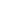 Αίθουσα 3: Από τα Ηλύσια Πεδία στον χριστιανικό Παράδεισο. Ταφές και κοιμητήρια στην παλαιοχριστιανική περίοδο
Τα Ηλύσια πεδία των αρχαίων Ελλήνων, ο τόπος της ευημερίας και της απόλαυσης, όπου πηγαίνουν οι εκλεκτοί των θεών και οι ήρωες όταν πεθάνουν, αντικαταστάθηκαν από τον χριστιανικό παράδεισο, όπου πηγαίνουν μετά θάνατον οι πιστοί χριστιανοί. Η χριστιανική Εκκλησία, προκειμένου να έχει μεγαλύτερη απήχηση στον κόσμο, δέχθηκε, με εξαίρεση την καύση των νεκρών, διάφορες νεκρικές συνήθειες των ειδωλολατρών.Η μεσοβυζαντινή περίοδος (8ος-12ος αι.) χαρακτηρίζεται από ποικίλες αλλαγές. Το δυτικό τμήμα της βυζαντινής αυτοκρατορίας χάθηκε οριστικά κι έτσι το κράτος απέκτησε μεγαλύτερη ομοιογένεια. Οι μεγάλες παλαιοχριστιανικές πόλεις συρρικνώθηκαν σταδιακά ή εγκαταλείφθηκαν, λόγω της οικονομικής κρίσης που οφειλόταν σε εχθρικές επιδρομές, επιδημίες και σεισμούς, και στη θέση τους εμφανίστηκαν οι πόλεις - κάστρα. Η Εκκλησία πέρασε μεγάλη κρίση στον 8ο και 9ο αιώνα με τον διωγμό των εικόνων, την αντιμοναχική πολιτική των αυτοκρατόρων και τα νομοθετικά μέτρα σε βάρος της εκκλησιαστικής και μοναστηριακής περιουσίας. Μετά το τέλος της κρίσης, ωστόσο, παρατηρείται άνθηση του μοναχισμού.Στην έκθεση σχολιάζονται με αυθεντικό και πληροφοριακό υλικό θέματα όπως η Εικονομαχία, η αρχιτεκτονική, η ζωγραφική και η γλυπτική του μεσοβυζαντινού ναού, ο μοναχισμός, ο εκχριστιανισμός των Σλάβων από τους Θεσσαλονικείς αδελφούς Κύριλλο και Μεθόδιο, τα νεκροταφεία, η κεραμική, τα μολυβδόβουλλα και τα νομίσματα.Η αθέατη όψη του Μουσείου 

Η λειτουργία ενός μουσείου βασίζεται στην καλή οργάνωση των αποθηκών του και στην καλή λειτουργία των εργαστηρίων του. Το Μουσείο Βυζαντινού Πολιτισμού διαθέτει αποθηκευτικούς και εργαστηριακούς χώρους έκτασης περίπου 5.000 τ.μ., σχεδόν διπλάσιους δηλαδή των εκθεσιακών του χώρων.Εργαστήρια συντήρησης
Λειτουργούν επτά διαφορετικά εργαστήρια, το καθένα από τα οποία ειδικεύεται στη συντήρηση ενός είδους αρχαιολογικού υλικού ή συγγενικών μεταξύ τους ως προς τη συντήρηση υλικών: εργαστήριο συντήρησης ξύλου και εικόνας, εργαστήριο συντήρησης κεραμικών και γυαλιού, εργαστήριο συντήρησης μετάλλινων αντικειμένων, εργαστήριο συντήρησης χαρτιού και περγαμηνής, εργαστήριο συντήρησης ψηφιδωτού, εργαστήριο συντήρησης τοιχογραφιών και εργαστήριο συντήρησης πέτρας και μαρμάρου. Επιπλέον το Μουσείο διαθέτει χώρο προσωρινής εναπόθεσης του αρχαιολογικού υλικού, όπου γίνεται ο πρώτος καθαρισμός και από όπου το υλικό προωθείται στα επιμέρους εργαστήρια.Οι επεμβάσεις που δέχονται τα αντικείμενα κατά τη διαδικασία της συντήρησης όχι μόνο τα προστατεύουν από την περαιτέρω φθορά του χρόνου, αλλά και αποκαθιστούν όσο είναι δυνατό την αρχική τους μορφή, ώστε να μπορέσουν κατόπιν οι ειδικοί να τα μελετήσουν, να εξαγάγουν χρήσιμα στοιχεία και συμπεράσματα για τα ίδια αλλά και την εποχή που τα δημιούργησε και, αν κρίνουν σκόπιμο, να τα συμπεριλάβουν στις εκθέσεις του μουσείου.Διεύθυνση:Πρώην Κοινοτική Βιβλιοθήκη, ΤΚ 61005, ΣκραMέρες-Ώρες λειτουργίας:Καθημερινά 9.00-14.00, 17.00-20.00 μετά από τηλ. ΣυνεννόησηΤιμή εισιτηρίου:Είσοδος δωρεάν